2017Поздравляем наших ребят, защищавших честь региона на главном старте страны!
С 22 по 23 апреля В Белграде (Сербия) проходил официальный международный турнир RITAM CUP по художественной гимнастикеПервенство России по каратэ среди спортсменов 10-13 лет (28-30.04.2017), СочиВ лето 2017, 18-30 июля в турецком городе Самсун состоялись ХХIII летние Сурдлимпийские игры.Приехали более 4000 спортсменов из 109 стран мира. В составе российской сборной в соревнованиях приняли участие 337 спортсменов.
В их числе воспитанники нашей спортивной школы БОРОВИКИН СЕРГЕЙ и КОЛЯН ТИГРАН. Став чемпионами России 2017 г. в своих весовых категориях, они получили право участвовать в состязаниях главного спортивного старта.Славим наших Чемпионов! Ура!Мэр города Иванова Владимир Шарыпов поздравил ребят с победой и вручил им благодарственные письма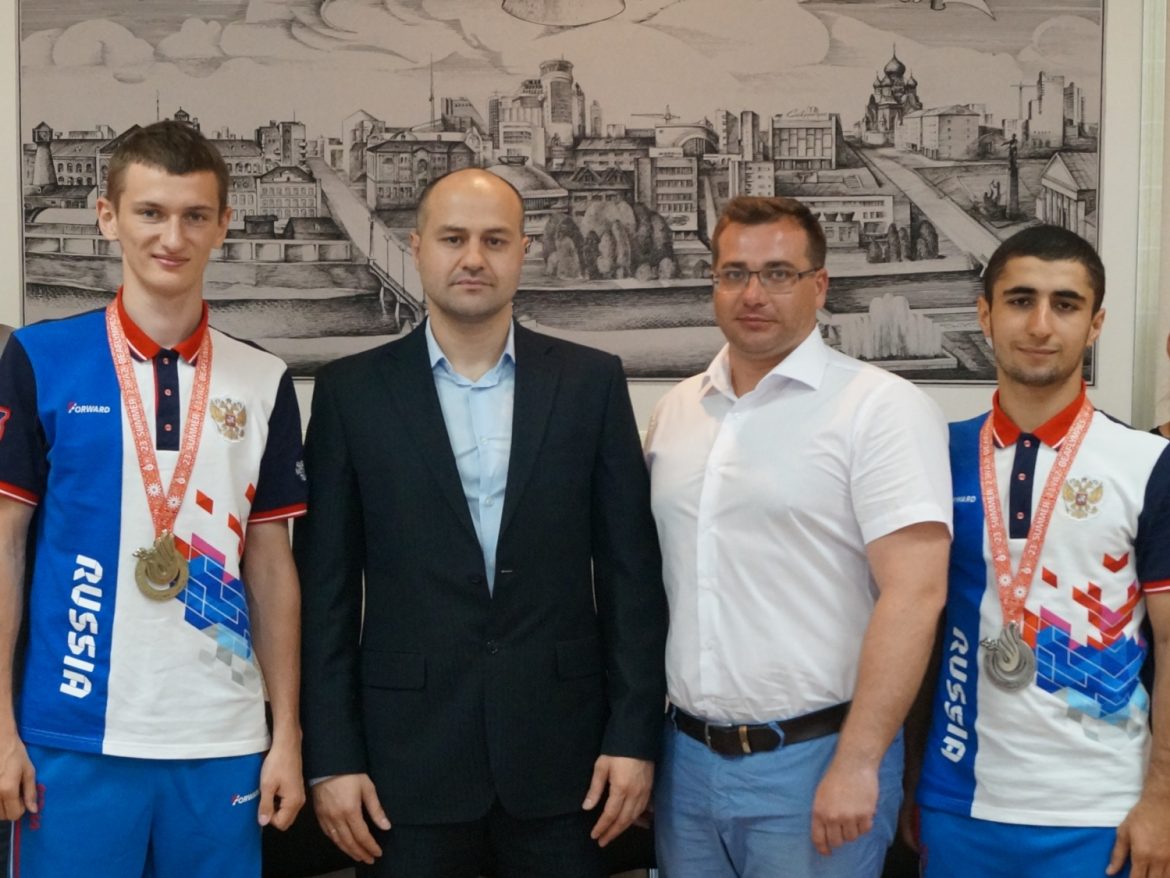 Специализированная детско-юношеская спортивная школа олимпийского резерва!Поздравляем коллектив ДЮСШ № 9 с присвоением школе нового статуса -  школа олимпийского резерва!Основание: Приказ Министерства спорта РФ № 822 от 26.09. 17.Желаем тренерам-преподавателям и учащимся с гордостью нести это высокое звание!   29 октября наши гимнастки выступали в Московском Цирке Никулина на Цветном бульвареТам проводился праздник "День гимнастики", в котором приняли участие более 350 участников из 20 детских и взрослых коллективов различных городов России. Так же наши спортсменки побывали на Красной площади и в московском планетарии.18 -22 январяв Белгороде прошло ПервенствоЦФО Россиипо художественной гимнастике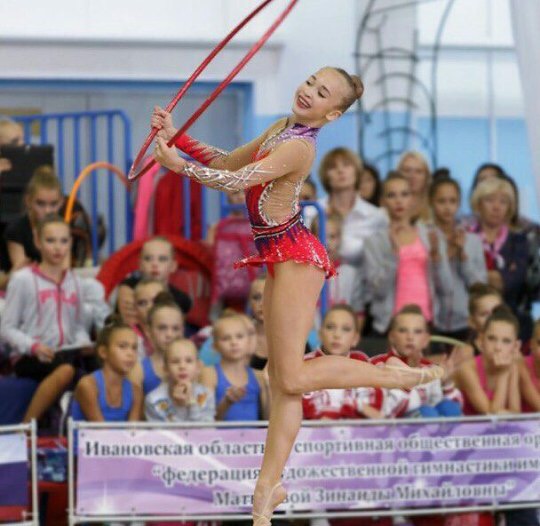 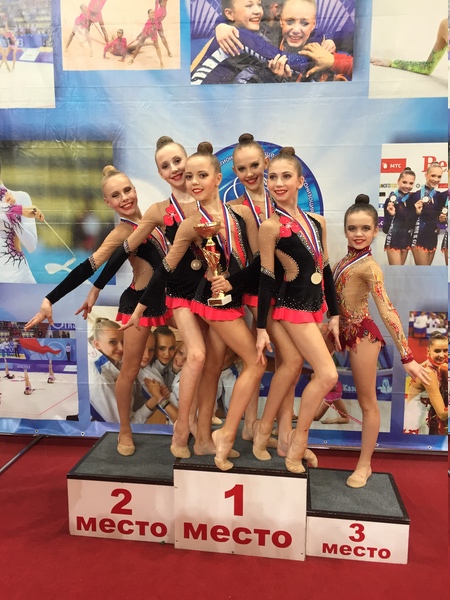 Лебедева Анна заняла 1 местов индивидуальной программе среди гимнасток, выступавших по программе кандидатов в мастера спорта.Наши групповички, Сборная команда Ивановской области, заняли 2 место по программекандидатов в мастера спорта.Команда Ивановской областистала третьей в командном зачете.Лебедева Анна заняла 1 местов индивидуальной программе среди гимнасток, выступавших по программе кандидатов в мастера спорта.Наши групповички, Сборная команда Ивановской области, заняли 2 место по программекандидатов в мастера спорта.Команда Ивановской областистала третьей в командном зачете.3-5 февраля 2017 года в г. Череповецсостоялся Открытый Чемпионат и Первенство северо-западного федерального округа по каратэ.В соревнованиях приняли участие около 1000 спортсменов.3-5 февраля 2017 года в г. Череповецсостоялся Открытый Чемпионат и Первенство северо-западного федерального округа по каратэ.В соревнованиях приняли участие около 1000 спортсменов.Поздравляем наших ребят Коляна Тиграна и Залибекова Ивана, завоевших медали в категории кумитэ мужчины до 60 кг. Тигран стал серебряным призерома Иван - бронзовым!
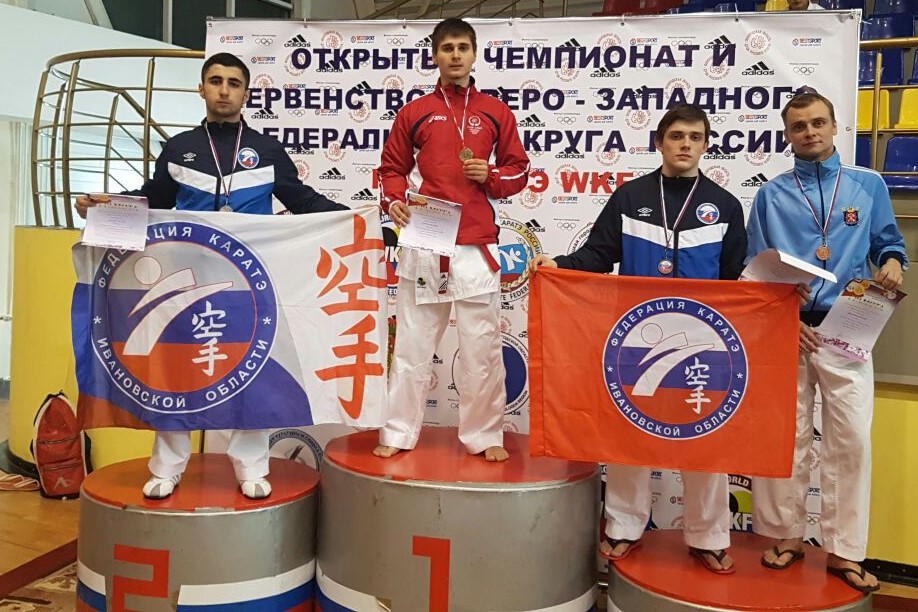                                                            Тренеры спортсменов Болдин Евгений и Рухая Амиран                                                           Тренеры спортсменов Болдин Евгений и Рухая АмиранПостановление № 19010 февраля 2017 года вышло долгожданноеПостановление Главы города Иваново Шарыпова В.Н.О назначении Шпехт Марины Александровнына должность директора ДЮСШ № 9с 11 февраля 2017 года.УРА!!!Выражаем благодарность Главе города ИвановоВладимиру Николаевичу Шарыповуза поддержку и понимание.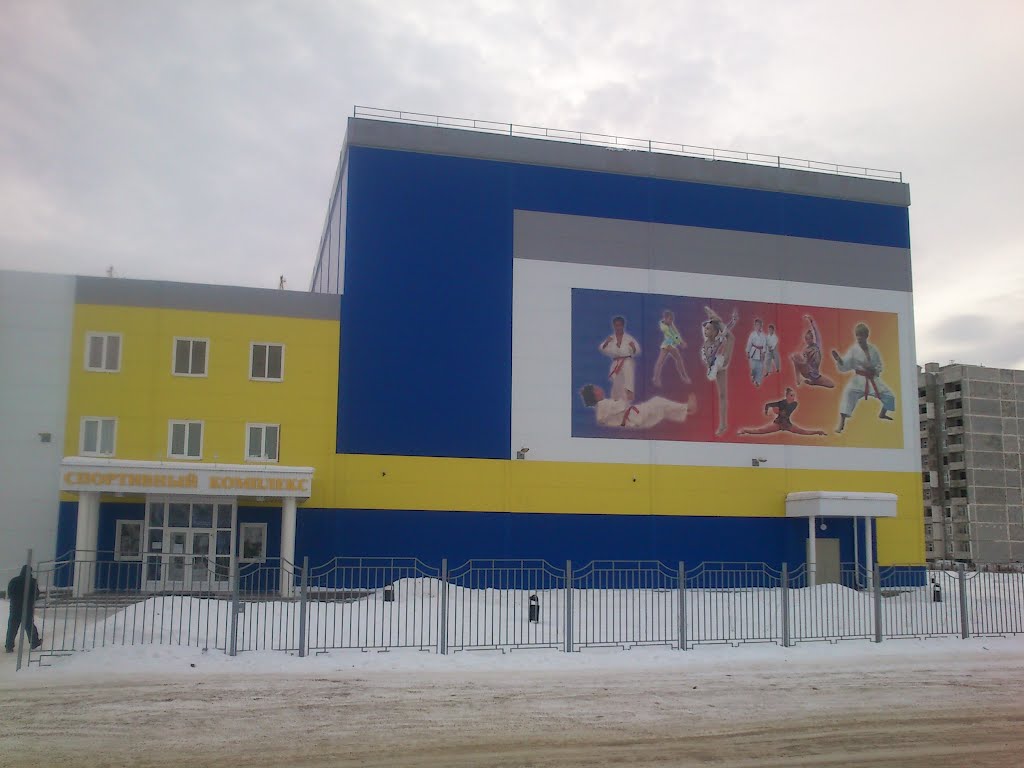 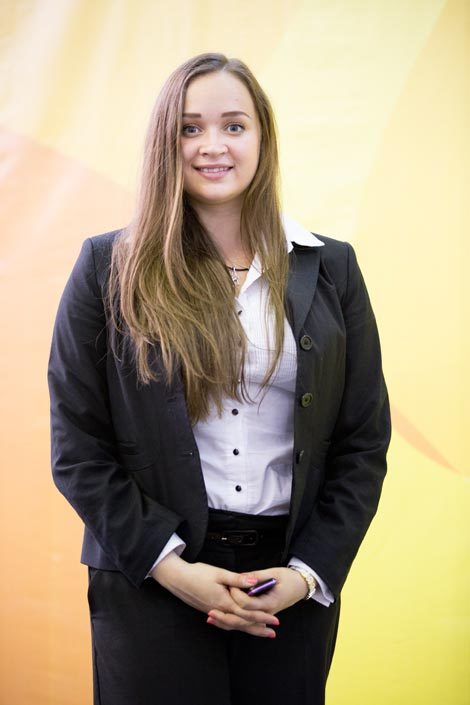 На Первенстве России, проходившем в городе Казаньс 7 по 13 февраля 2017 года,ЛЕБЕДЕВА АННАзавоевала серебряную медальв индивидуальной программе!     Этой победой Аня подтвердила свое членство в сборной команде России по художественной гимнастике.   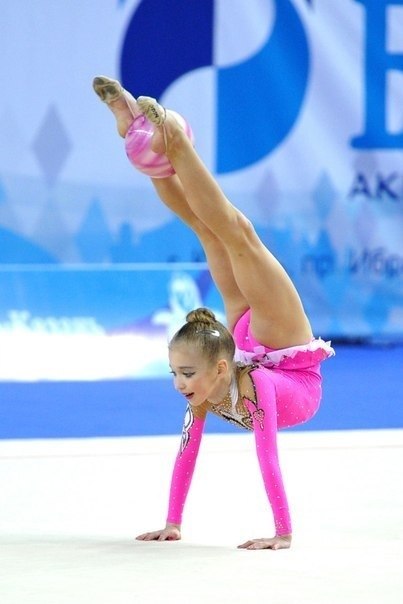 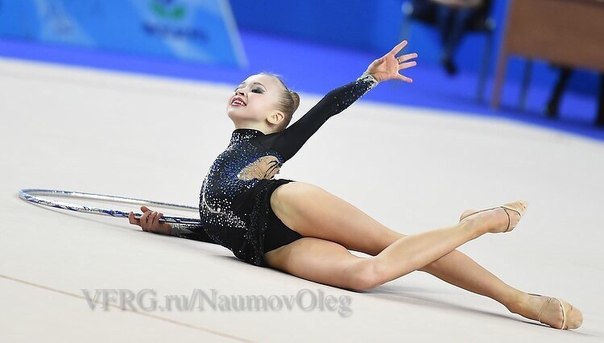 18-19 февраля в Санкт-Петербурге проходили Всероссийские соревнования «Петербургская весна». 1150 спортсменов из более чем 20 регионов РФ, а также спортсмены из Сирии и Финляндии, оспаривали право взойти на пьедестал.  Спортсмены 12 лет и старше принимали участие во Всероссийских соревнованиях, а спортсмены младшего возраста и инвалиды по слуху в соревнованиях на призы «Студенческого союза каратэ Санкт-Петербурга».18-19 февраля в Санкт-Петербурге проходили Всероссийские соревнования «Петербургская весна». 1150 спортсменов из более чем 20 регионов РФ, а также спортсмены из Сирии и Финляндии, оспаривали право взойти на пьедестал.  Спортсмены 12 лет и старше принимали участие во Всероссийских соревнованиях, а спортсмены младшего возраста и инвалиды по слуху в соревнованиях на призы «Студенческого союза каратэ Санкт-Петербурга».18-19 февраля в Санкт-Петербурге проходили Всероссийские соревнования «Петербургская весна». 1150 спортсменов из более чем 20 регионов РФ, а также спортсмены из Сирии и Финляндии, оспаривали право взойти на пьедестал.  Спортсмены 12 лет и старше принимали участие во Всероссийских соревнованиях, а спортсмены младшего возраста и инвалиды по слуху в соревнованиях на призы «Студенческого союза каратэ Санкт-Петербурга».Всероссийский турнир«Петербургская весна»:2 местоИванчихин Игорь Коршунов Данила 3 местоДолинян Левон Киселев Артем Пуничев Андрей Турнир на призы «Студенческого союза каратэ Санкт-Петербурга»:1 местоБолдин Кирилл Земсков Никита 2 местоЗалибеков Иван 3 местоБоровикин Сергей Колян Тигран 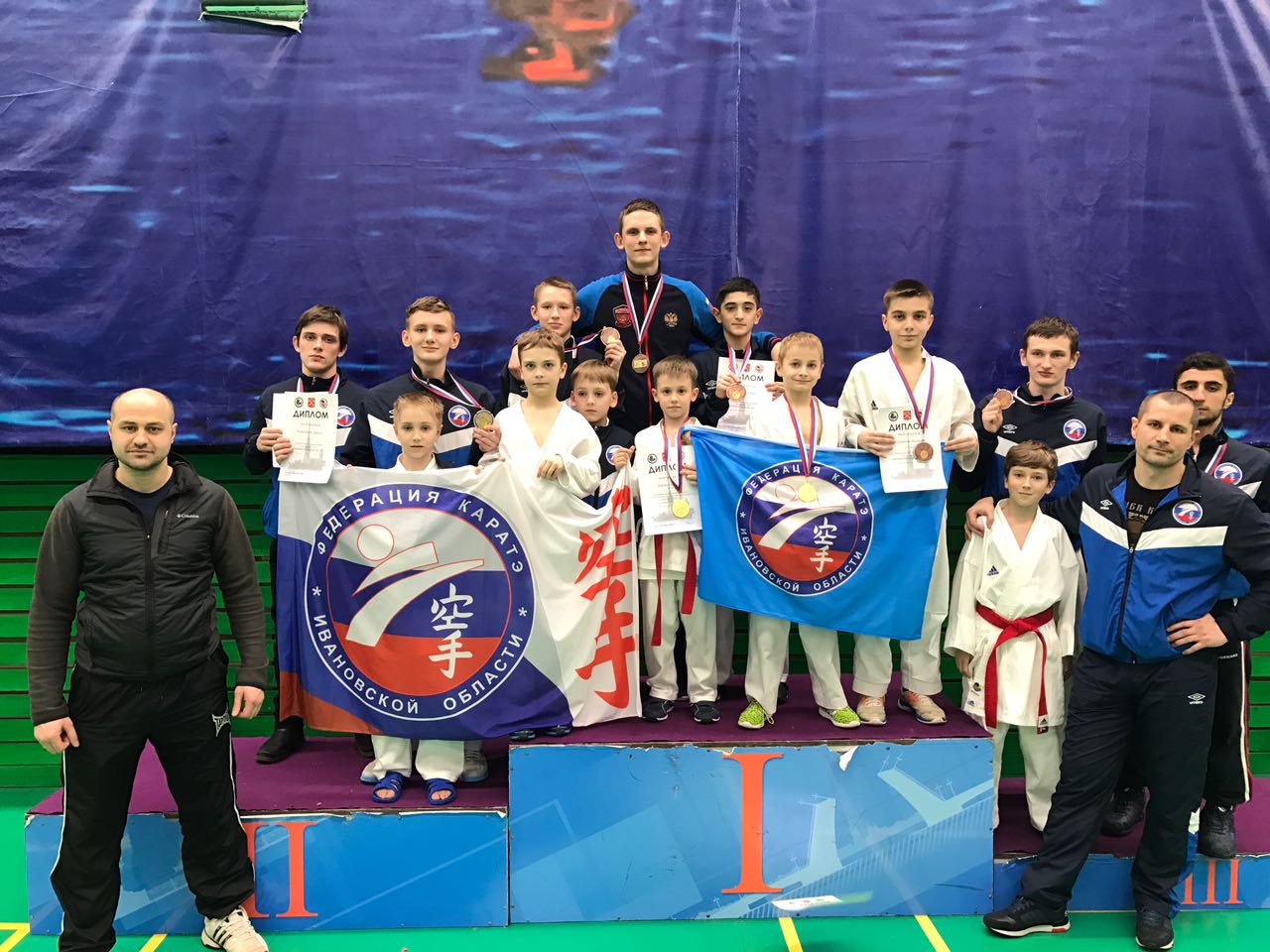 Благодаря обширной географии соревнования были насыщенны зрелищными боями, спортсмены демонстрировали высокий уровень подготовки и большую силу духа. Поздравляем нашу команду, достойно представившую Ивановский регион в Санкт-Петербурге!Благодаря обширной географии соревнования были насыщенны зрелищными боями, спортсмены демонстрировали высокий уровень подготовки и большую силу духа. Поздравляем нашу команду, достойно представившую Ивановский регион в Санкт-Петербурге!Благодаря обширной географии соревнования были насыщенны зрелищными боями, спортсмены демонстрировали высокий уровень подготовки и большую силу духа. Поздравляем нашу команду, достойно представившую Ивановский регион в Санкт-Петербурге!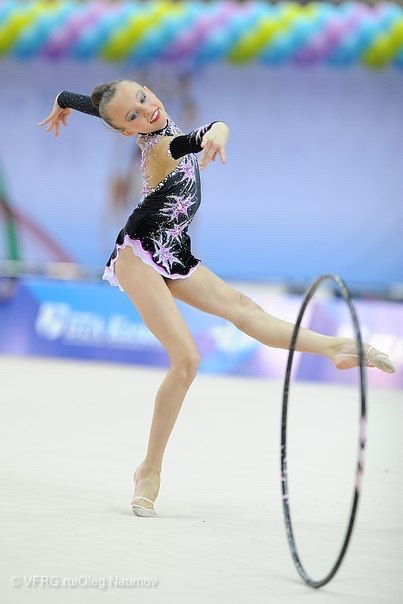 Федотова Софья – Чемпионка ЦФО 2017Федотова Софья – Чемпионка ЦФО 201719-24 февраля в Иванове состоялсяЧемпионат Центрального федерального округа.Абсолютной чемпионкой в личном первенствестала воспитанница ДЮСШ № 9Федотова Софья, МСМК.Вошли в десятку лучших гимнасток ЦФО:Федотова Софья (1 место), Рудычева Вероника (5 место), Есакова Александра (9место),Чуканова Анна (10 место)  В групповых упражненияхкоманда Ивановской области заняла 3 место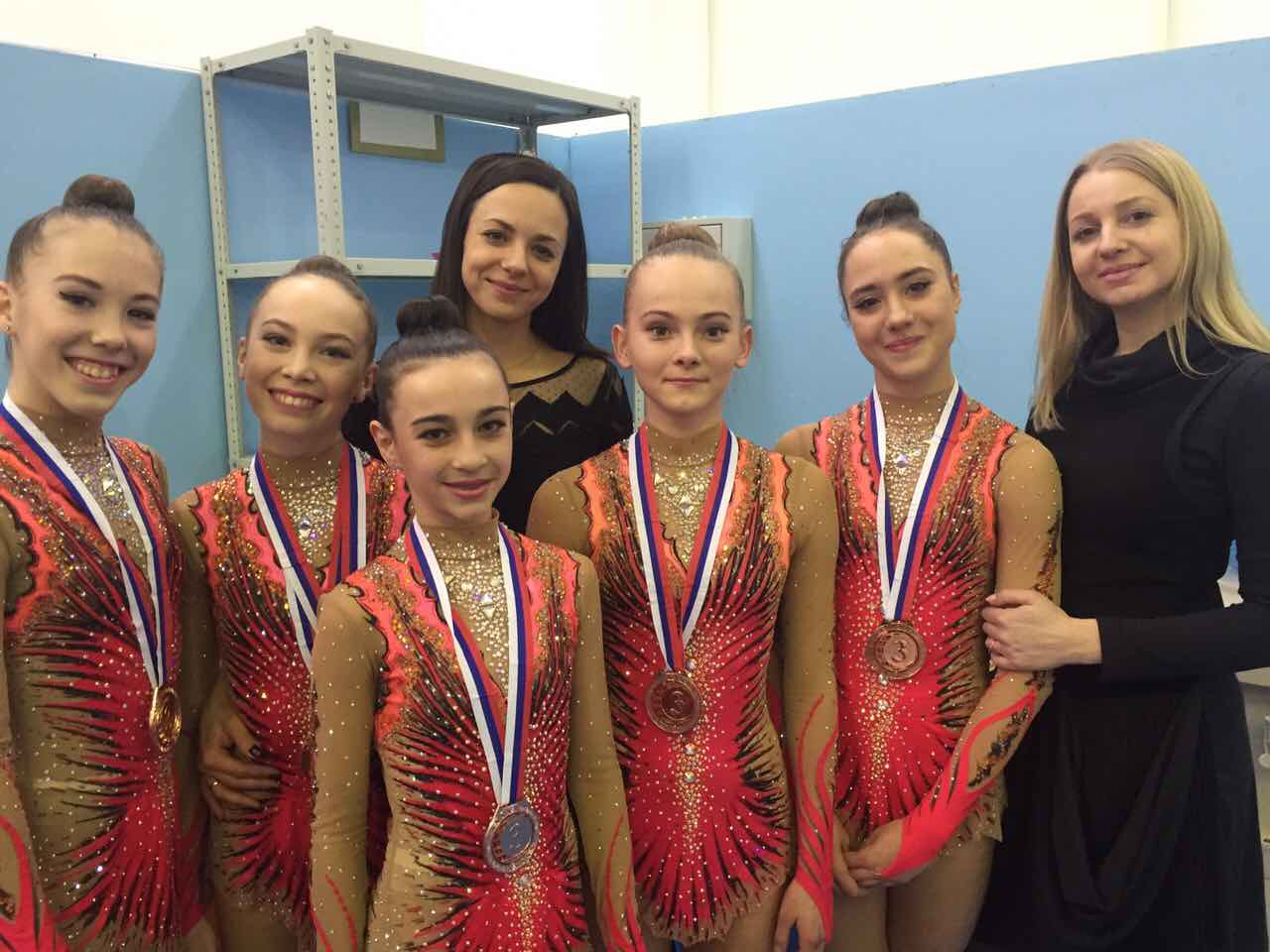 В командном зачёте Ивановская область заняла 3 место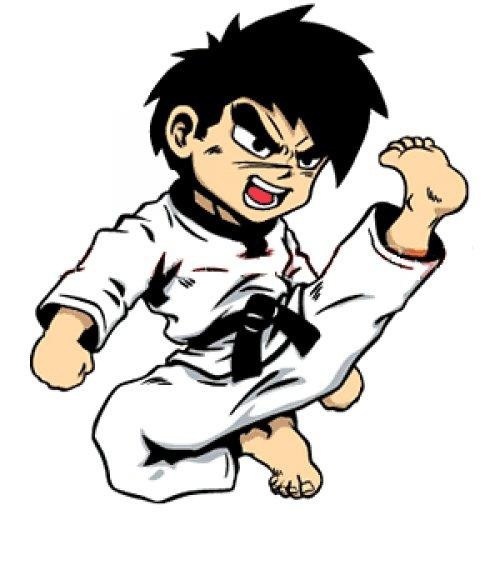 18-19 марта в Калуге состоялосьпервенство Центрального федерального округапо олимпийскому виду спорта - каратэ.В первенстве приняли участие более 250 спортсменов из 13 регионов РФ. В категории 12-13 лет до 45 кг Четвериков Дмитрий завоевал золото, Пуничев Андрей - серебро.В возрастной подгруппе 10-11 лет, в весовой категории до 30 кг, бронзу заработал Лебедев Богдан.Тренеры спортсменов: Болдин Евгений, Рухая Амиран.Поздравляем наших ребят, достойно представивших свой регион и завоевавших право участвовать в первенстве России!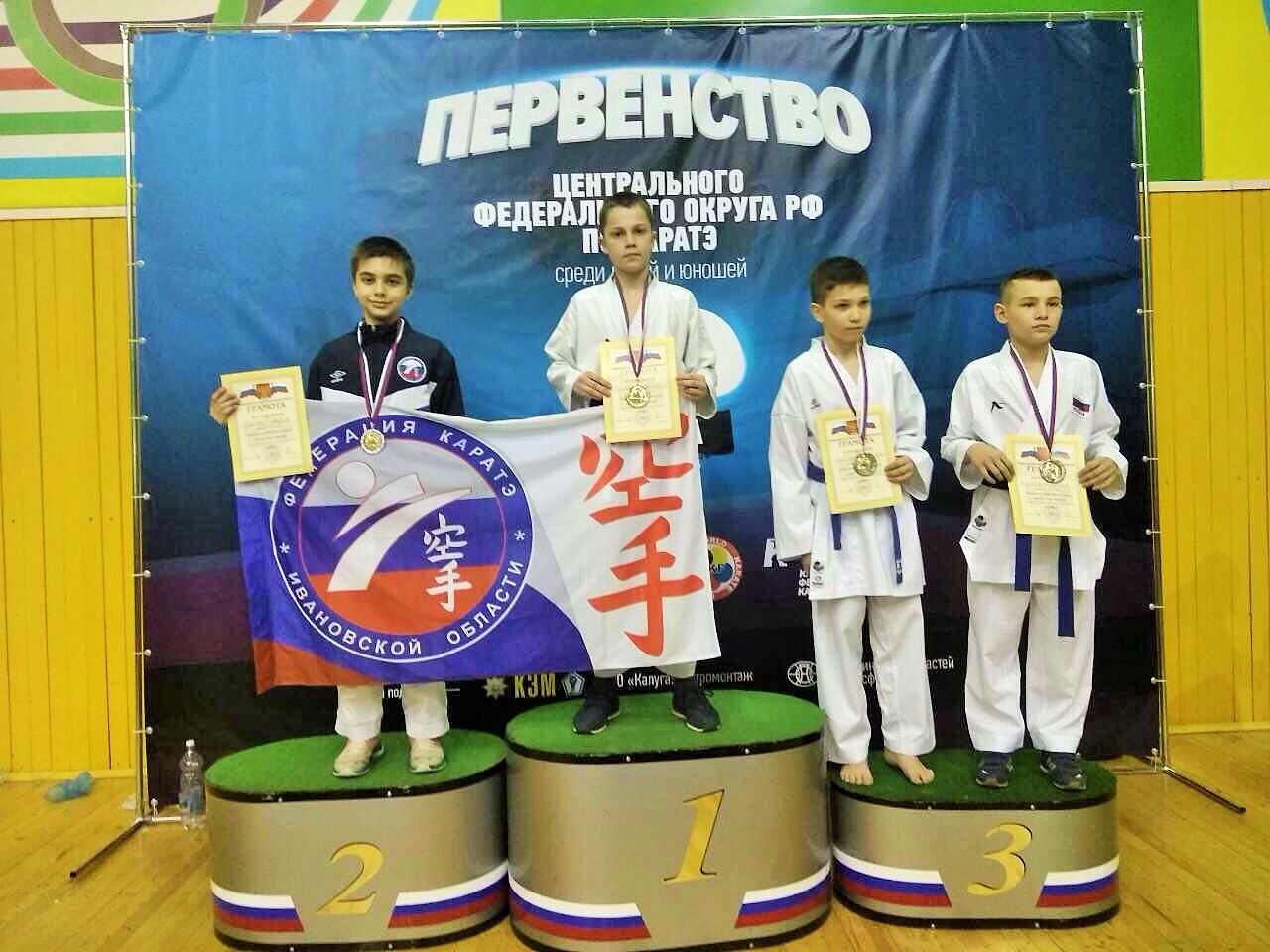 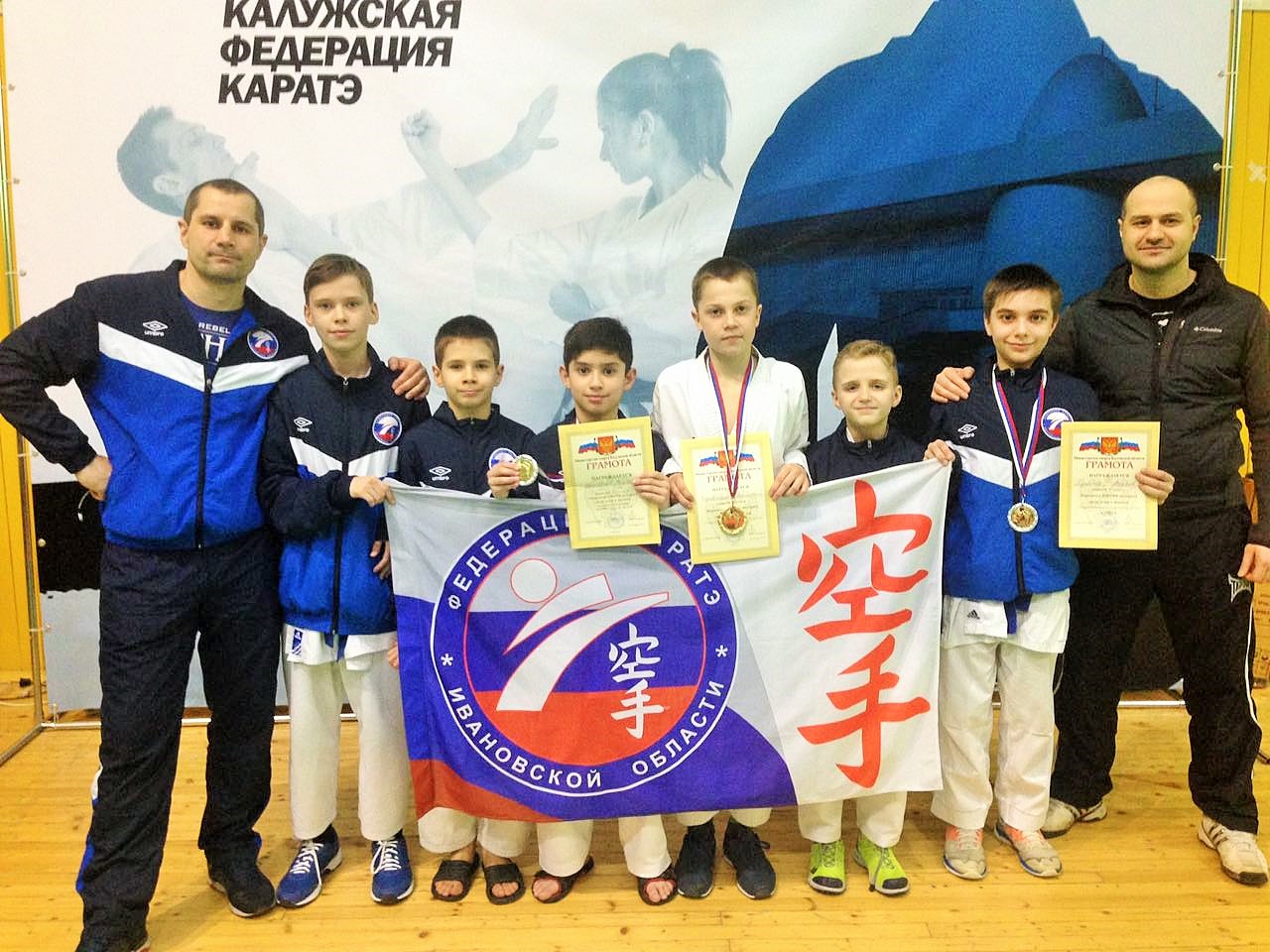 С 14 по 16 апреля в г. Иваново состоялся чемпионат и первенство России по каратэ среди инвалидов по слуху. В турнире приняли участие около 100 спортсменов из 14 регионов РФ.В Чемпионате разыгрывались путевки на Сурдлимпийские Игры 2017 г.Золотые медали в напряженных схватках выиграли Колян Тигран и Боровикин Сергей. Оба наших спортсмена попали в основной состав сборной на Сурдлимпийские Игры 2017.Серебряную медаль получила Сиднева Валентина. Она попадает в резервный состав Сурдлимпийской сборной.Бронзовую медаль заработала Сиднева Юлия.Единственный юниор нашей команды Дегтерев Александр смог повторить результат первенства России 2016 года и завоевал золото первенства России.Спортсменов тренируют Рухая Амиран, Болдин Евгений.С 14 по 16 апреля в г. Иваново состоялся чемпионат и первенство России по каратэ среди инвалидов по слуху. В турнире приняли участие около 100 спортсменов из 14 регионов РФ.В Чемпионате разыгрывались путевки на Сурдлимпийские Игры 2017 г.Золотые медали в напряженных схватках выиграли Колян Тигран и Боровикин Сергей. Оба наших спортсмена попали в основной состав сборной на Сурдлимпийские Игры 2017.Серебряную медаль получила Сиднева Валентина. Она попадает в резервный состав Сурдлимпийской сборной.Бронзовую медаль заработала Сиднева Юлия.Единственный юниор нашей команды Дегтерев Александр смог повторить результат первенства России 2016 года и завоевал золото первенства России.Спортсменов тренируют Рухая Амиран, Болдин Евгений.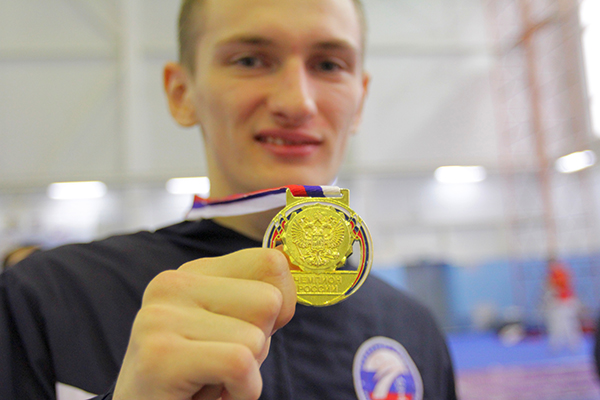 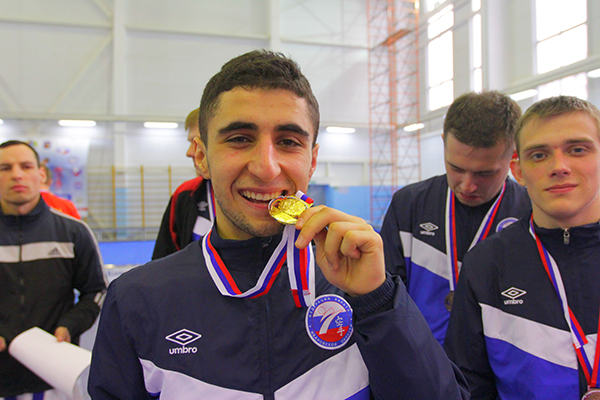 Анна Лебедевазавоевала 5 золотых медалей из возможных 5Юлия Суслова 2 серебряных и одну бронзовую медальВ соревнованиях принимали участие спортсменки из 15 стран. Поздравляем тренеров: Чернышкову Ирину, Каюмову Камиллу, Рощупкину Ирину.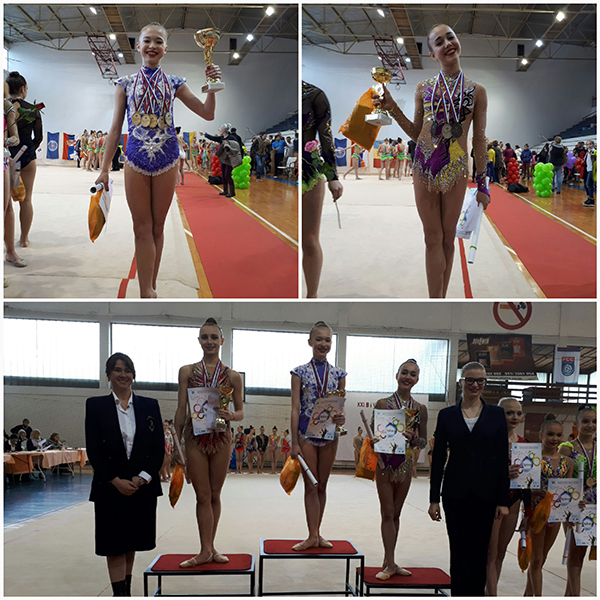 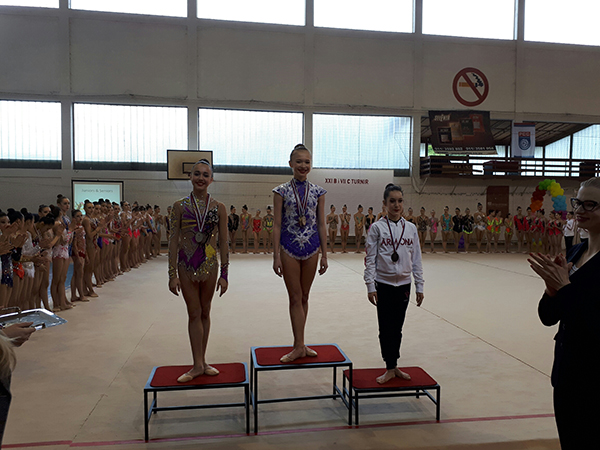 В первенстве принимали участие лучшие спортсмены 10-13 лет из 56 регионов РФ (всего более 900 человек).Наш боец Лебедев Богдан последовательно победил спортсменов из Дагестана, Калмыкии, Новосибирской, Омской, Сахалинской областей, но в финале уступил спортсмену из Самарской области.В итоге у Богдана серебряная медаль и второе место в стране!Спортсмена тренируют Болдин Евгений и Рухая Амиран.Поздравляем спортсмена и его тренеров, молодцы!В первенстве принимали участие лучшие спортсмены 10-13 лет из 56 регионов РФ (всего более 900 человек).Наш боец Лебедев Богдан последовательно победил спортсменов из Дагестана, Калмыкии, Новосибирской, Омской, Сахалинской областей, но в финале уступил спортсмену из Самарской области.В итоге у Богдана серебряная медаль и второе место в стране!Спортсмена тренируют Болдин Евгений и Рухая Амиран.Поздравляем спортсмена и его тренеров, молодцы!В первенстве принимали участие лучшие спортсмены 10-13 лет из 56 регионов РФ (всего более 900 человек).Наш боец Лебедев Богдан последовательно победил спортсменов из Дагестана, Калмыкии, Новосибирской, Омской, Сахалинской областей, но в финале уступил спортсмену из Самарской области.В итоге у Богдана серебряная медаль и второе место в стране!Спортсмена тренируют Болдин Евгений и Рухая Амиран.Поздравляем спортсмена и его тренеров, молодцы!В первенстве принимали участие лучшие спортсмены 10-13 лет из 56 регионов РФ (всего более 900 человек).Наш боец Лебедев Богдан последовательно победил спортсменов из Дагестана, Калмыкии, Новосибирской, Омской, Сахалинской областей, но в финале уступил спортсмену из Самарской области.В итоге у Богдана серебряная медаль и второе место в стране!Спортсмена тренируют Болдин Евгений и Рухая Амиран.Поздравляем спортсмена и его тренеров, молодцы!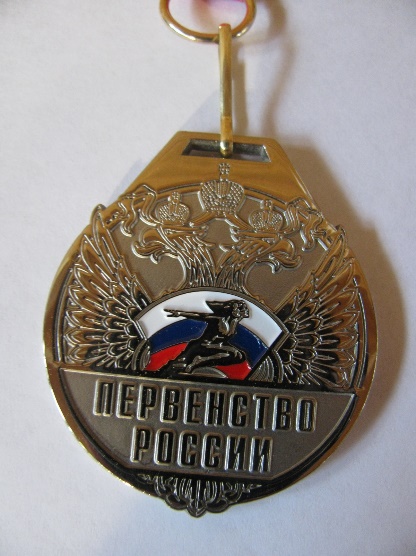 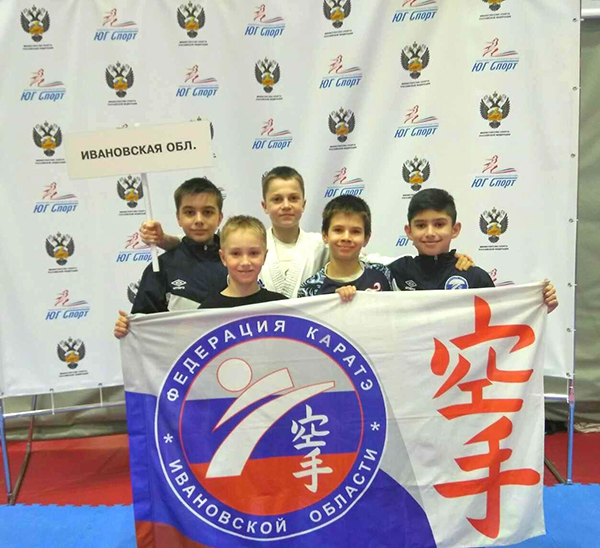 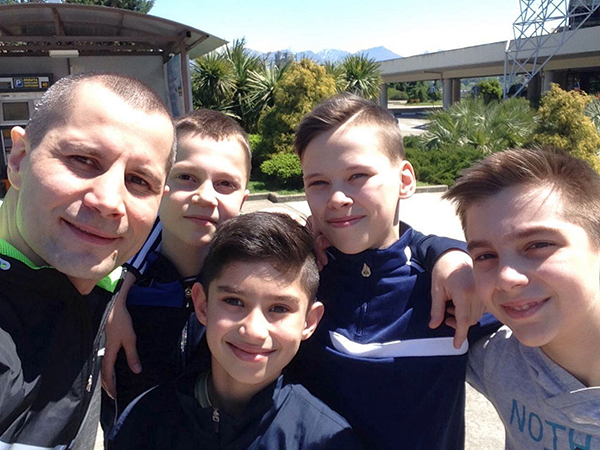 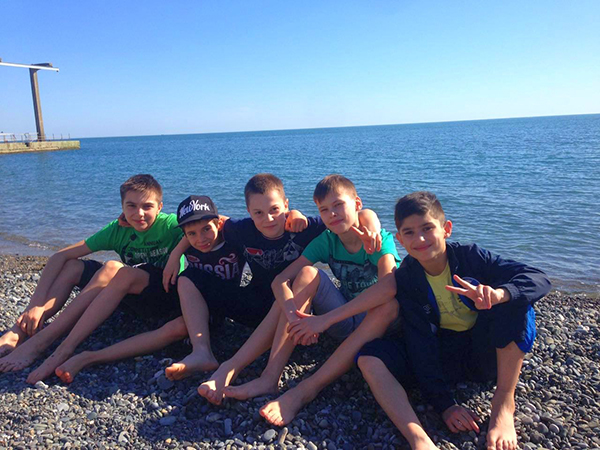 Хлебом и песней, мечтой и стихами, жизнью просторной, Каждой секундой, каждым дыханьем будьте достойны!Люди! Покуда сердца стучатся, - помните!Какою ценой завоевано счастье, пожалуйста, помните!                                                             Роберт Рождественский16 мая наши спортсмены совершили поездку в город воинской славыВолгоград (Сталинград)Ребята посетили Дом Павлова, Мамаев Курган и Сталинградскую панорамуХлебом и песней, мечтой и стихами, жизнью просторной, Каждой секундой, каждым дыханьем будьте достойны!Люди! Покуда сердца стучатся, - помните!Какою ценой завоевано счастье, пожалуйста, помните!                                                             Роберт Рождественский16 мая наши спортсмены совершили поездку в город воинской славыВолгоград (Сталинград)Ребята посетили Дом Павлова, Мамаев Курган и Сталинградскую панорамуХлебом и песней, мечтой и стихами, жизнью просторной, Каждой секундой, каждым дыханьем будьте достойны!Люди! Покуда сердца стучатся, - помните!Какою ценой завоевано счастье, пожалуйста, помните!                                                             Роберт Рождественский16 мая наши спортсмены совершили поездку в город воинской славыВолгоград (Сталинград)Ребята посетили Дом Павлова, Мамаев Курган и Сталинградскую панорамуХлебом и песней, мечтой и стихами, жизнью просторной, Каждой секундой, каждым дыханьем будьте достойны!Люди! Покуда сердца стучатся, - помните!Какою ценой завоевано счастье, пожалуйста, помните!                                                             Роберт Рождественский16 мая наши спортсмены совершили поездку в город воинской славыВолгоград (Сталинград)Ребята посетили Дом Павлова, Мамаев Курган и Сталинградскую панорамуХлебом и песней, мечтой и стихами, жизнью просторной, Каждой секундой, каждым дыханьем будьте достойны!Люди! Покуда сердца стучатся, - помните!Какою ценой завоевано счастье, пожалуйста, помните!                                                             Роберт Рождественский16 мая наши спортсмены совершили поездку в город воинской славыВолгоград (Сталинград)Ребята посетили Дом Павлова, Мамаев Курган и Сталинградскую панораму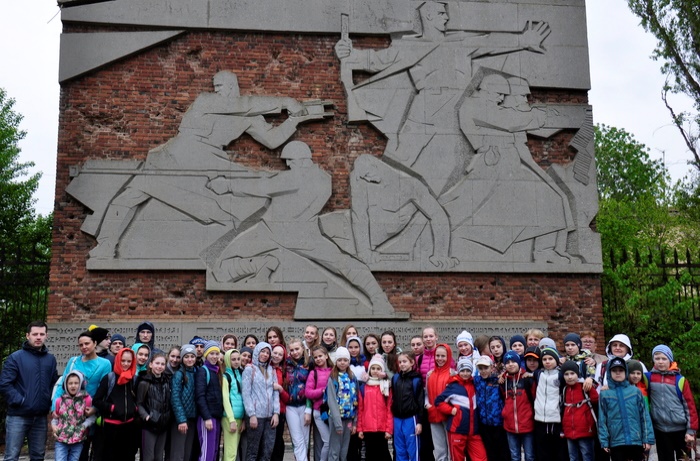 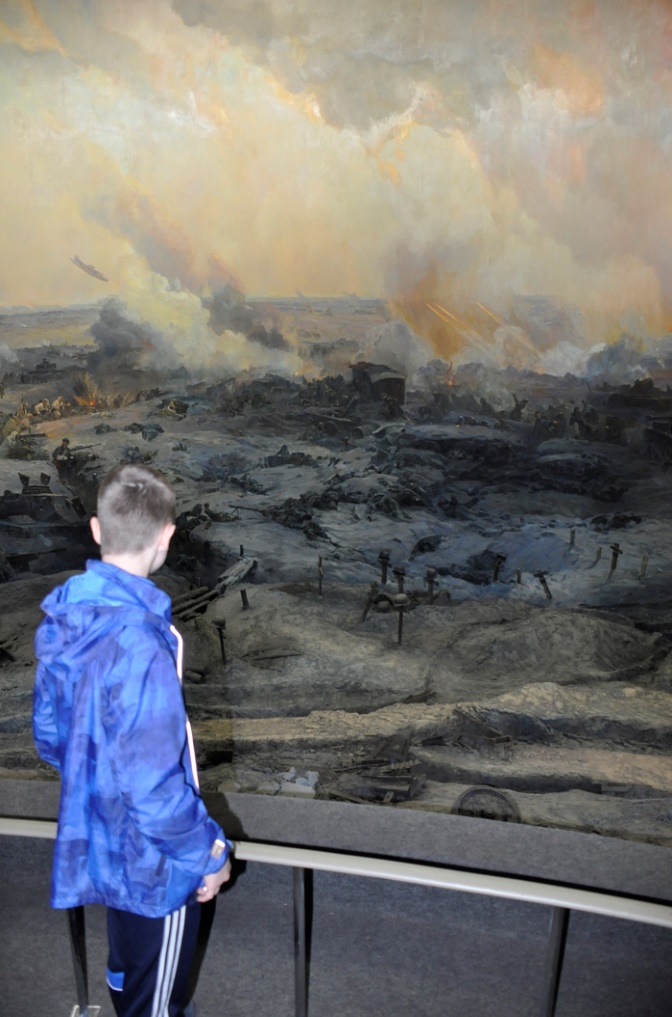 СТАЛИНГРАД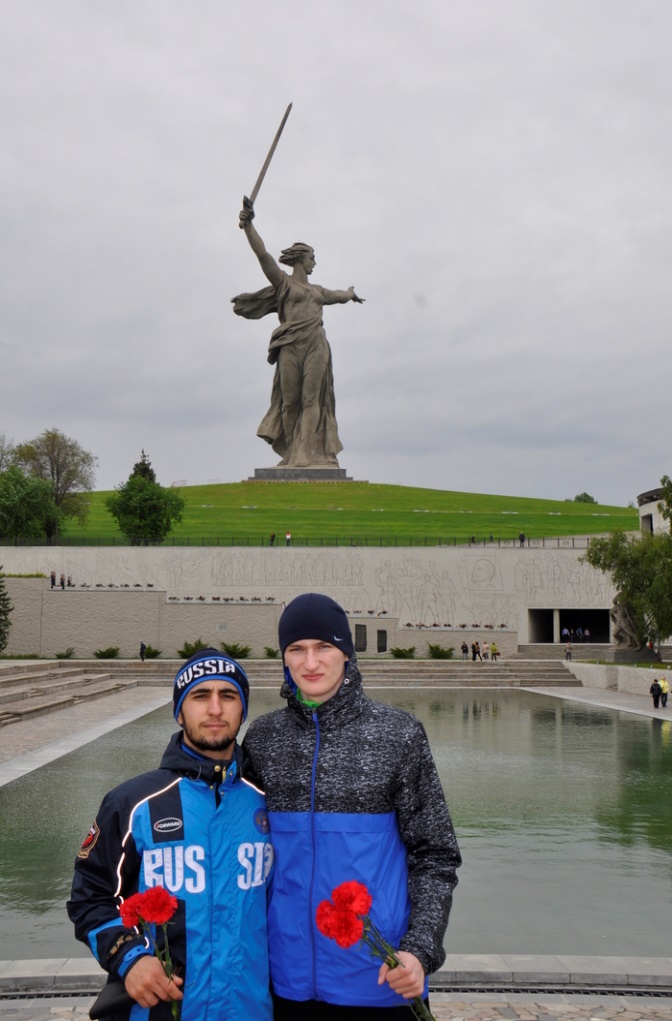 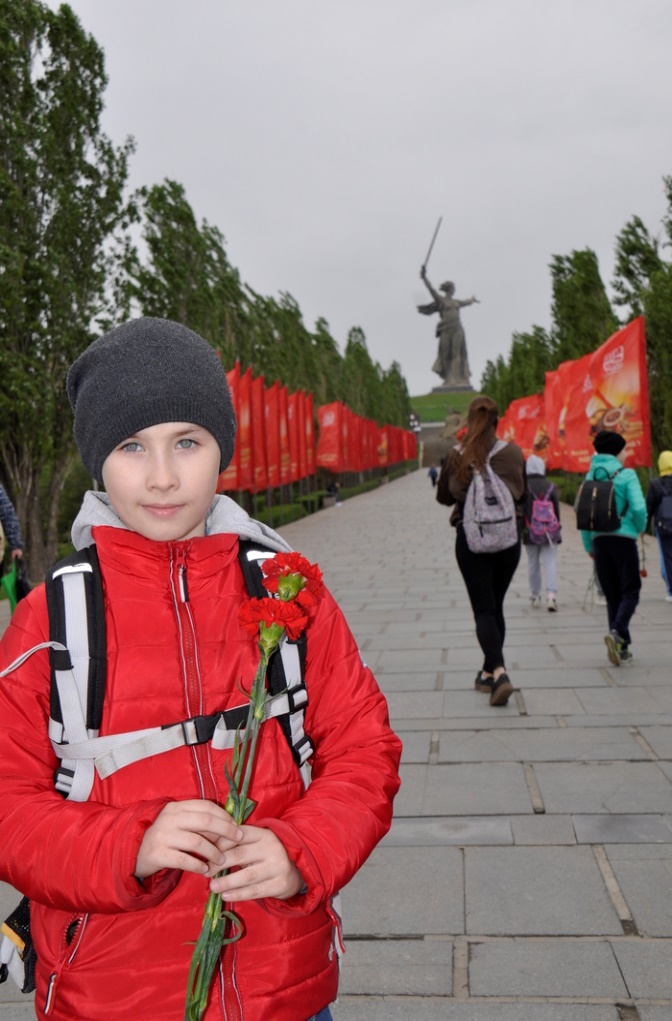 20-21 мая в городе-герое Туласостоялось Первенство Центрального федерального округа по каратэ для спортсменов от 14 до 20 лет.В первенстве приняли участие около 250 спортсменов из 12 регионов России.Наши ребята показали отличный результат!Иванчихин Игорь, Толкачев Даниил, Киселев Артем завоевали золотые медалиДолинян Левон стал бронзовым призёром20-21 мая в городе-герое Туласостоялось Первенство Центрального федерального округа по каратэ для спортсменов от 14 до 20 лет.В первенстве приняли участие около 250 спортсменов из 12 регионов России.Наши ребята показали отличный результат!Иванчихин Игорь, Толкачев Даниил, Киселев Артем завоевали золотые медалиДолинян Левон стал бронзовым призёром20-21 мая в городе-герое Туласостоялось Первенство Центрального федерального округа по каратэ для спортсменов от 14 до 20 лет.В первенстве приняли участие около 250 спортсменов из 12 регионов России.Наши ребята показали отличный результат!Иванчихин Игорь, Толкачев Даниил, Киселев Артем завоевали золотые медалиДолинян Левон стал бронзовым призёром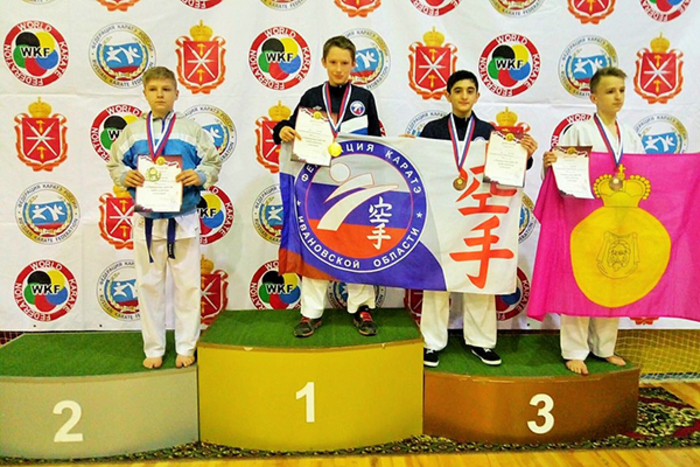 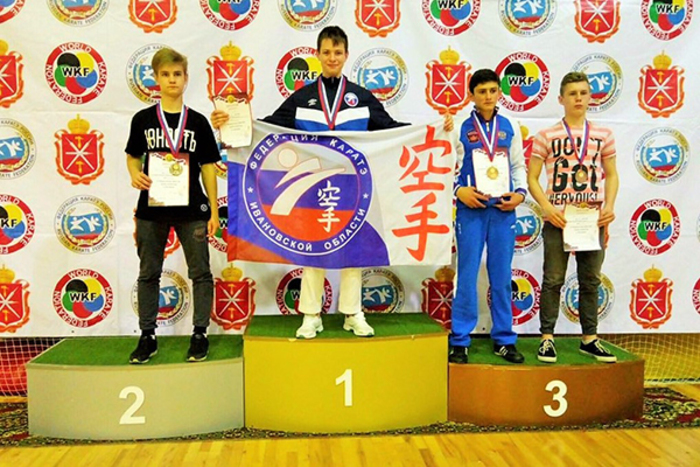 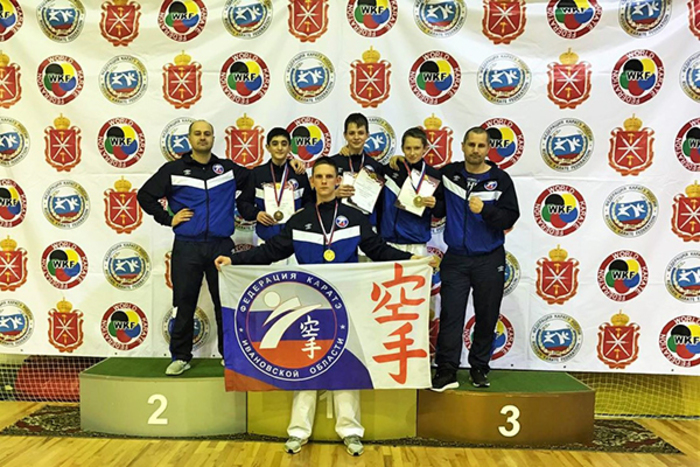 22 – 26 мая в городе Алушта (республика Крым) проходилОткрытый турнир по художественной гимнастике «СВЕНТАНА»Гимнастки нашей школы доказали в очередной раз своё мастерство,а тренеры - высокий профессионализм!По программе КМС1 место – СУСЛОВА                    ЮЛИЯ 1 место - БРЫЛЯКОВА                    ДАРЬЯПо программе МС3 место - РУДЫЧЕВА                    ВЕРОНИКА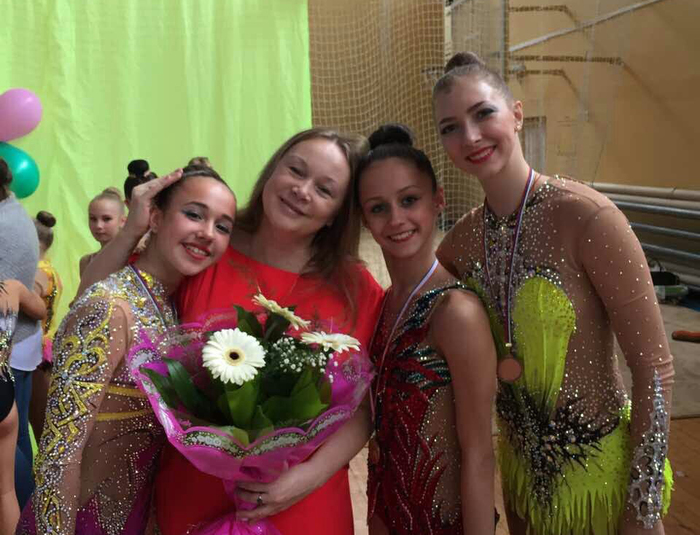         Торжественная церемония проводов сурдлимпийской сборной России прошла 14 июля в Москве, в Музее Победы на Поклонной горе.     Президент Сурдлимпийского комитета России Александр Романцов выразил уверенность в успешном выступлении российских спортсменов. "Мы уверены, что выступим достойно и с честью ".

   Спортсменов напутствовал трехкратный олимпийский чемпион по греко-римской борьбе Александр Карелин: " Сурдлимпийцы являются примером для подражания. Помните о том, что за вами пристально следит вся страна, каждый из вас является примером как жить, как тренироваться и как выступать. Я уверен, что в этом зале самые способные, самые убедительные, самые достойные российские спортсмены"
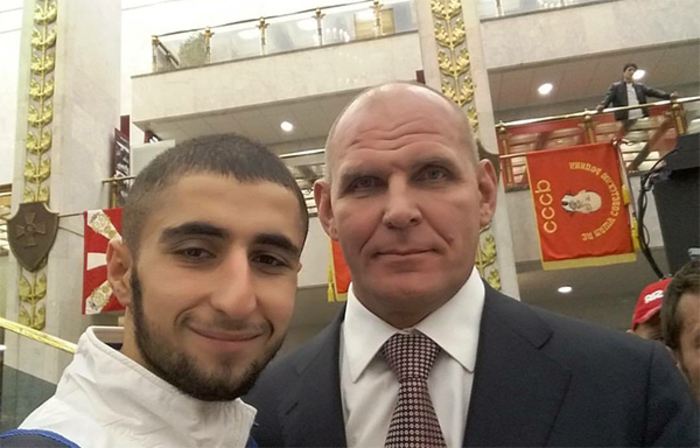 Колян Тигран с Александром Карелиным.14 июля 2017 г. Москва      В ЛЕТО 2017, 24 ИЮЛЯ                          Боровикин Сергейстал сурдлимийским чемпионом в виде спорта каратэ спорт глухих по программе кумитэ!!!Колян Тигранстал серебряным призёром XXIII летних сурдлимпийских игр!!!      В ЛЕТО 2017, 24 ИЮЛЯ                          Боровикин Сергейстал сурдлимийским чемпионом в виде спорта каратэ спорт глухих по программе кумитэ!!!Колян Тигранстал серебряным призёром XXIII летних сурдлимпийских игр!!!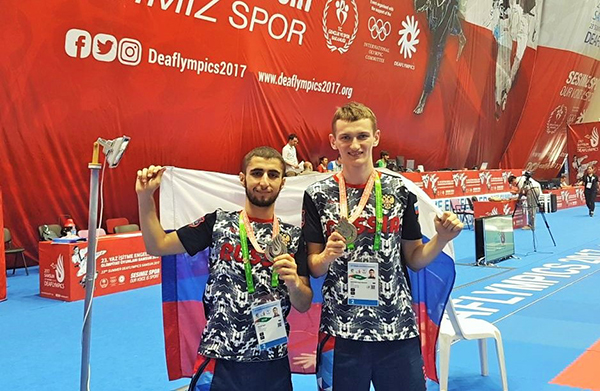 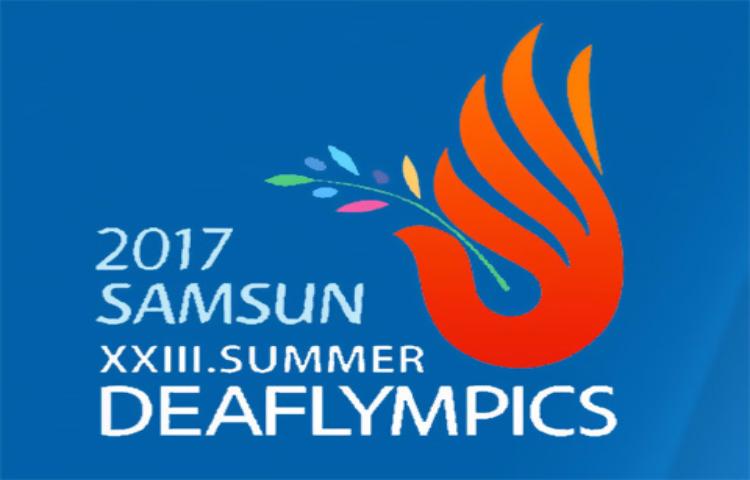 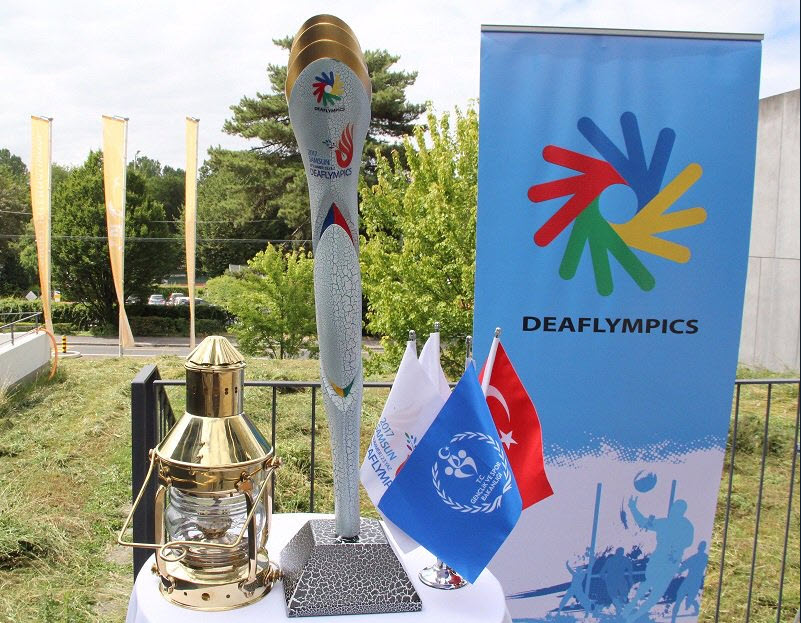 Боровикин СергейЧемпион XXIII летних сурдлимпийских игрТренеры: Рухая Амиран, Болдин ЕвгенийБоровикин СергейЧемпион XXIII летних сурдлимпийских игрТренеры: Рухая Амиран, Болдин Евгений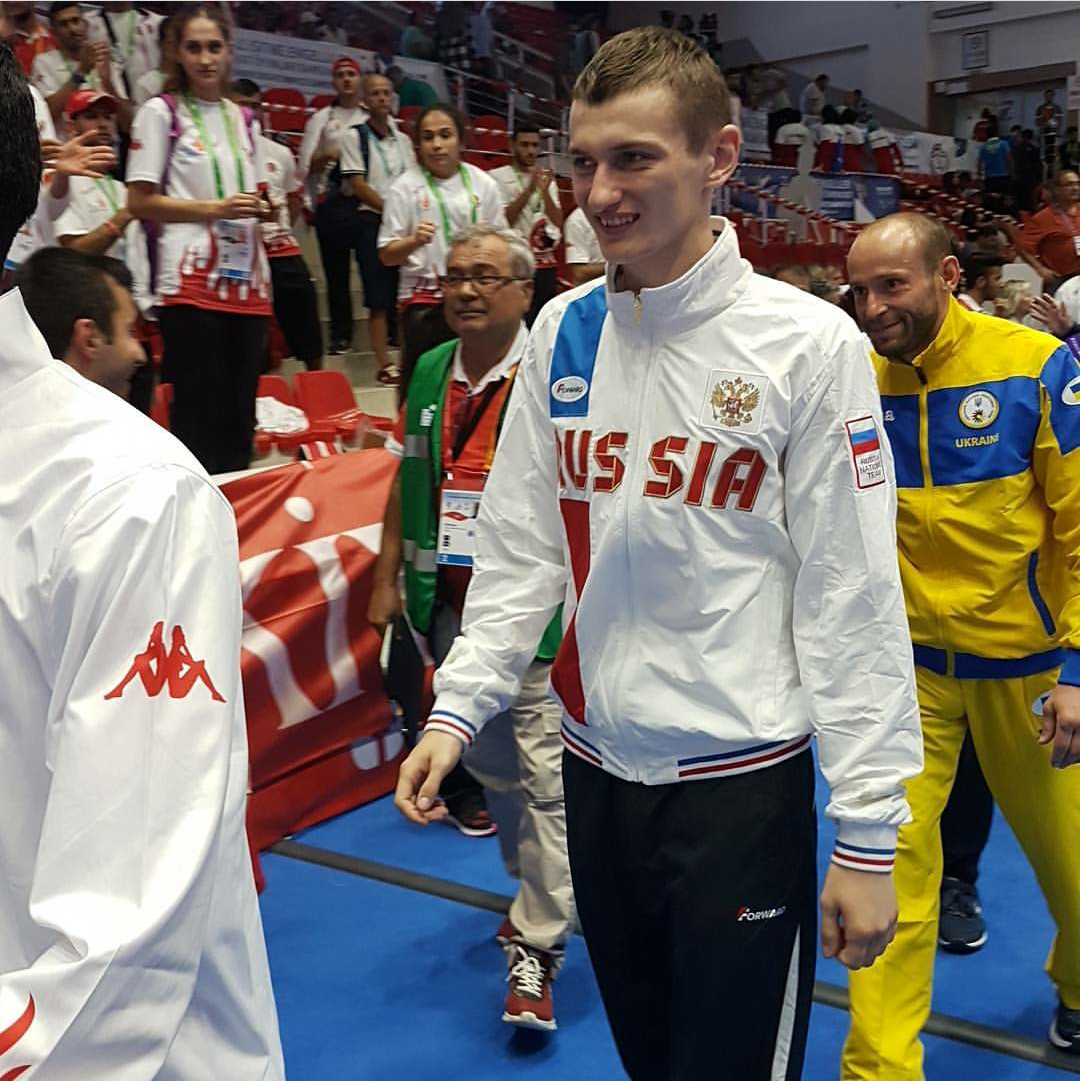 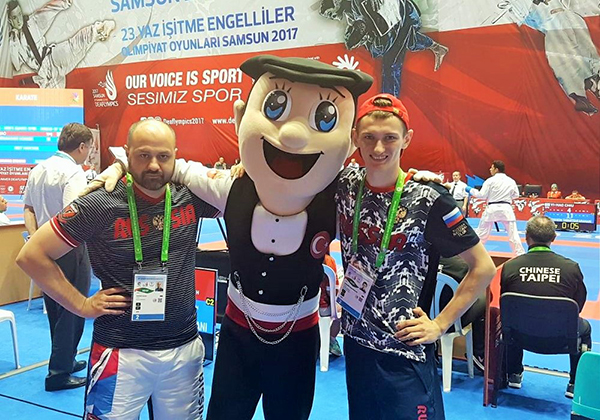 Колян Тигрансеребряный призёр XXIII летних сурдлимпийских игрТренеры: Рухая Амиран, Болдин Евгений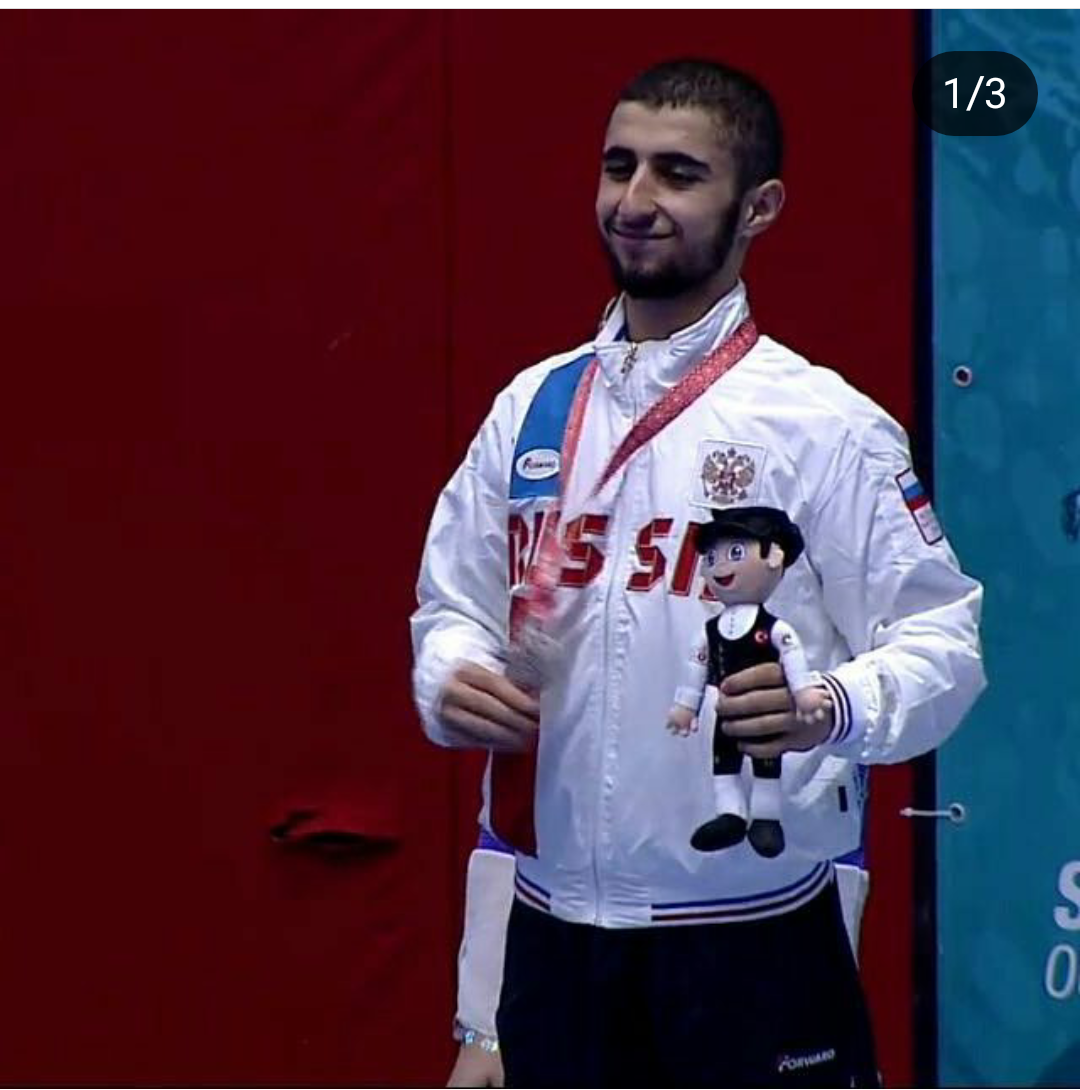 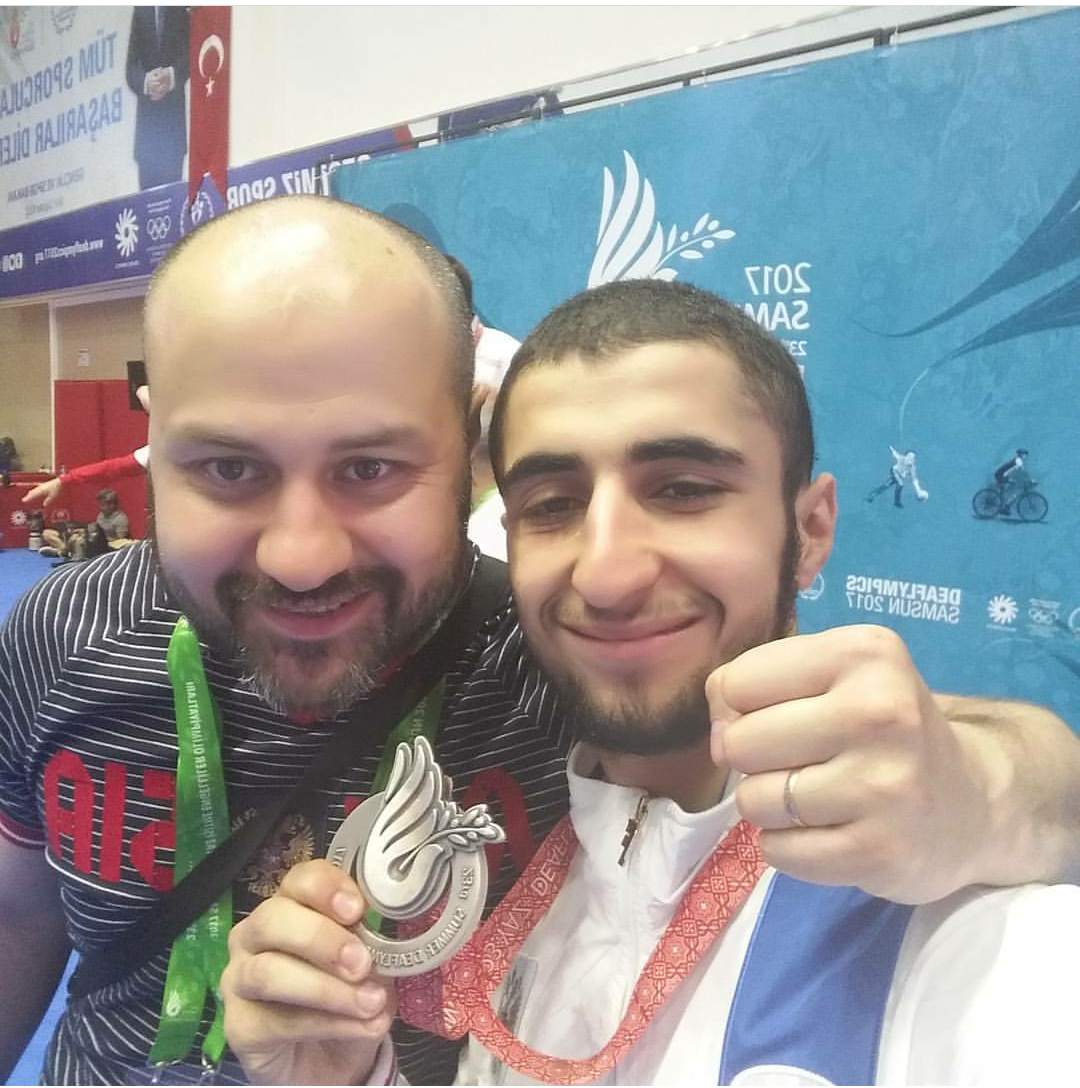 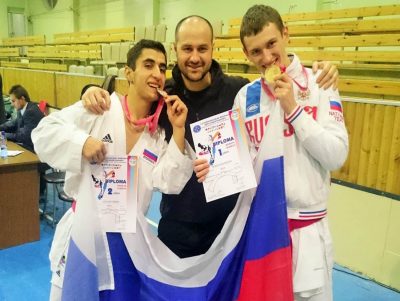 Тренируют спортсменов:Президент Федерации каратэ Ивановской области старший тренер-преподаватель по каратэ МБУ ДО ДЮСШ № 9 Амиран Рухая мастер спорта по каратэобладатель «черного» пояса по каратэ победитель Первенства Россиимногократный чемпион Москвыстарший тренер сборной команды ивановской области по каратэ Евгений Болдин«Все жители Иванова и Ивановской области гордятся нашими спортсменами Сергеем Боровикиным и Тиграном Коляном, показавшими высокие результаты на международном уровне. Ребята доказали, что Иваново это город спортсменов, город людей, которые могут преодолеть любые трудности», — отметил мэр областного центра Владимир Шарыпов.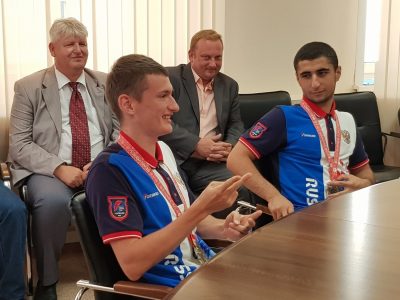 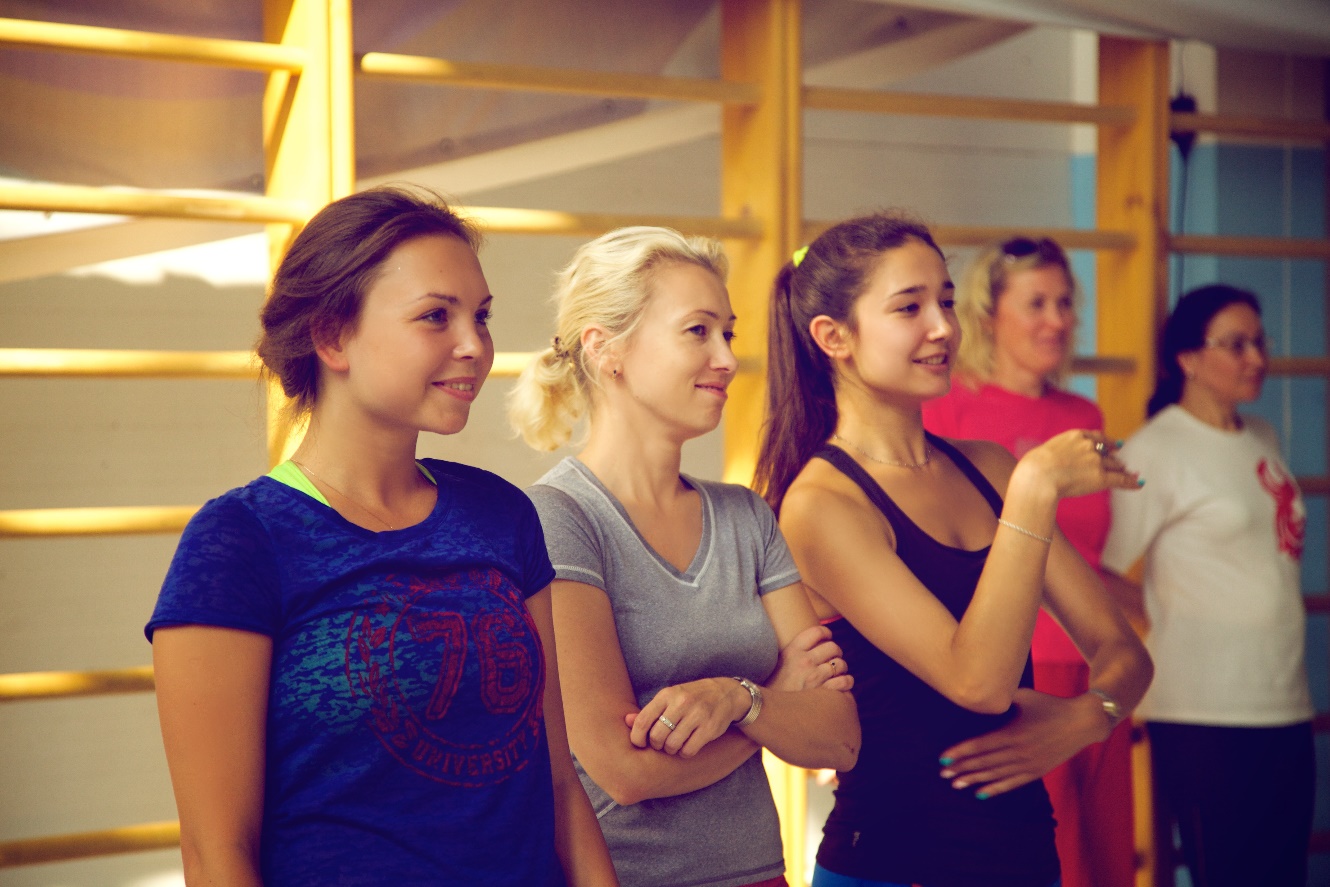 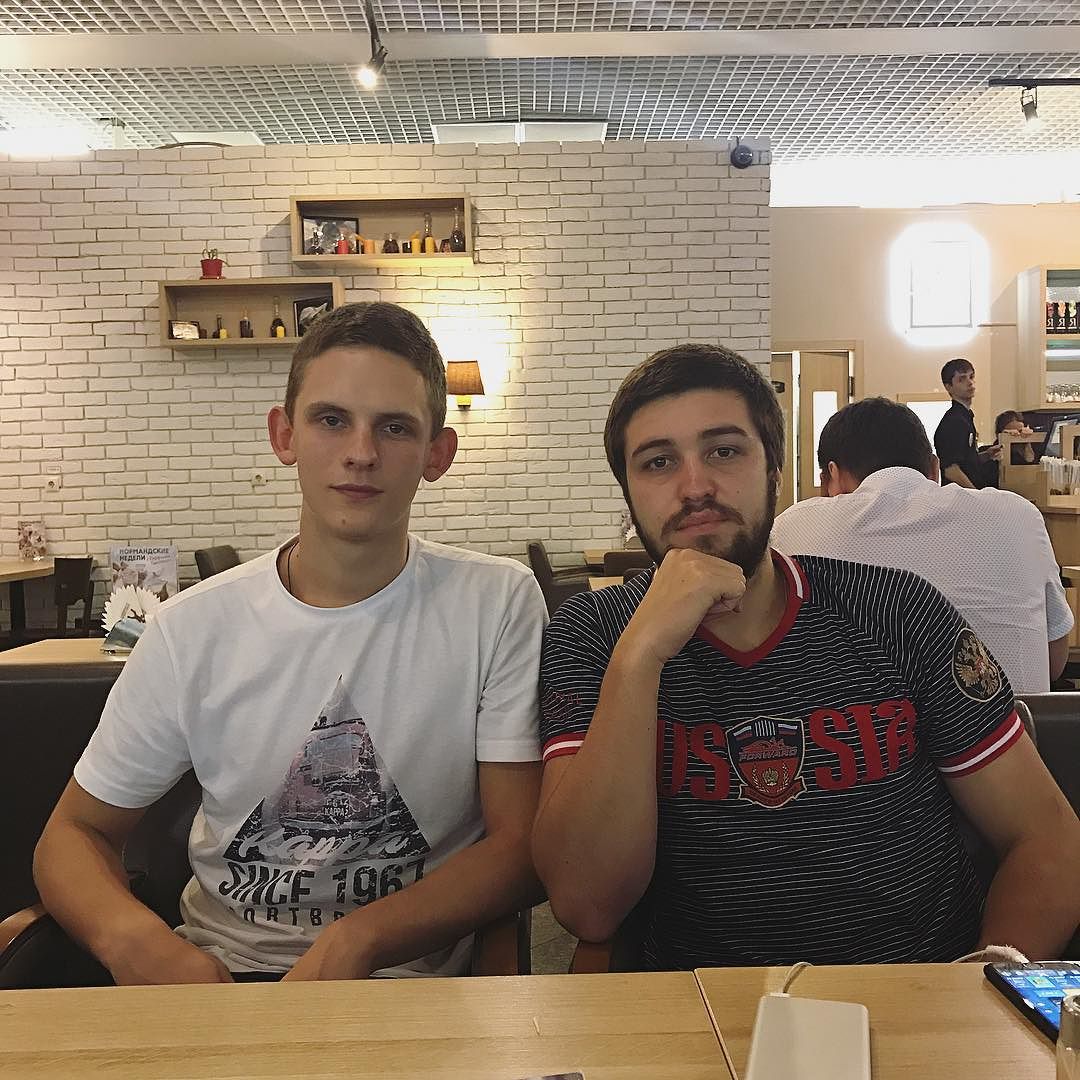 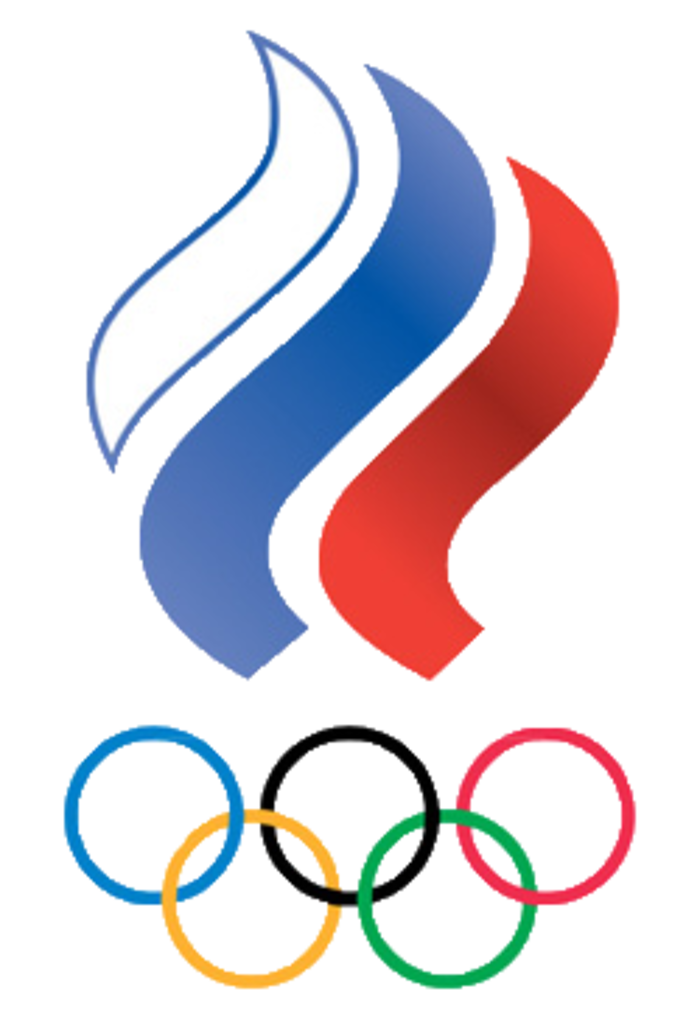 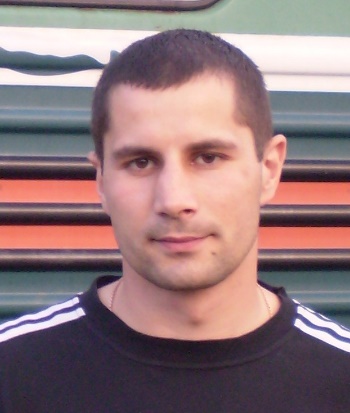 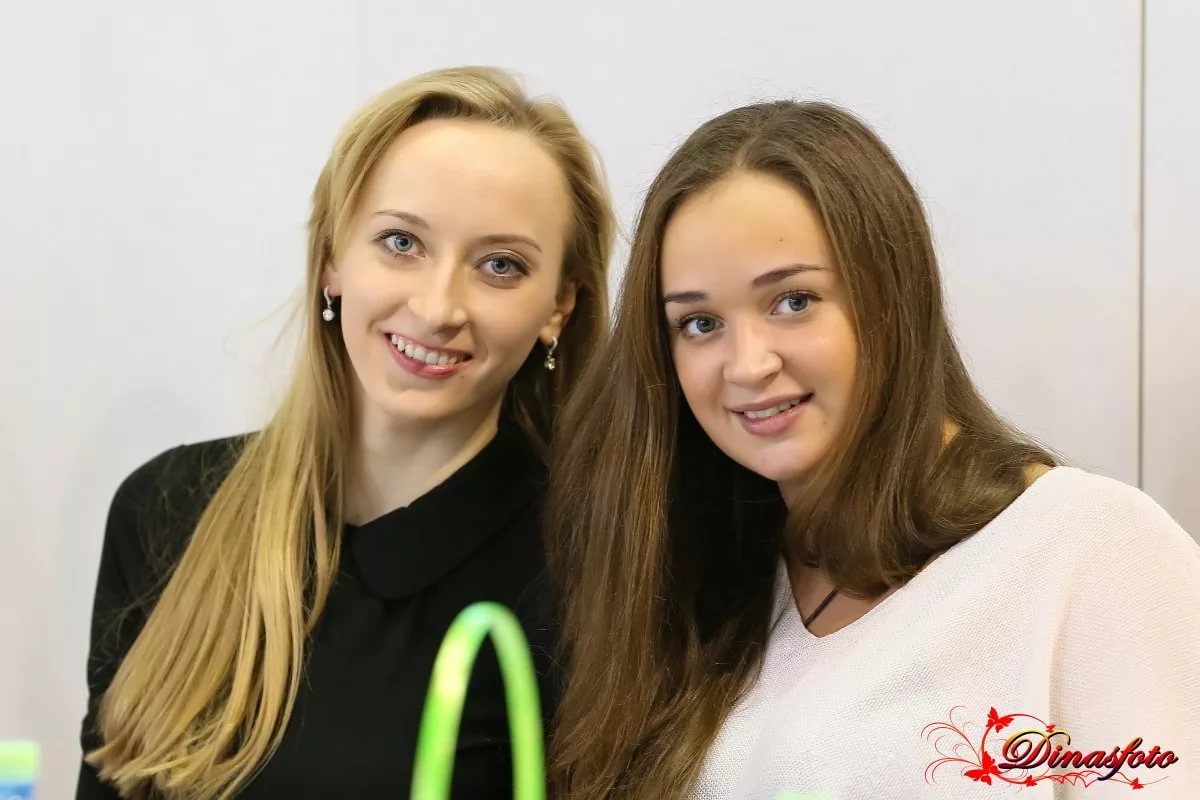 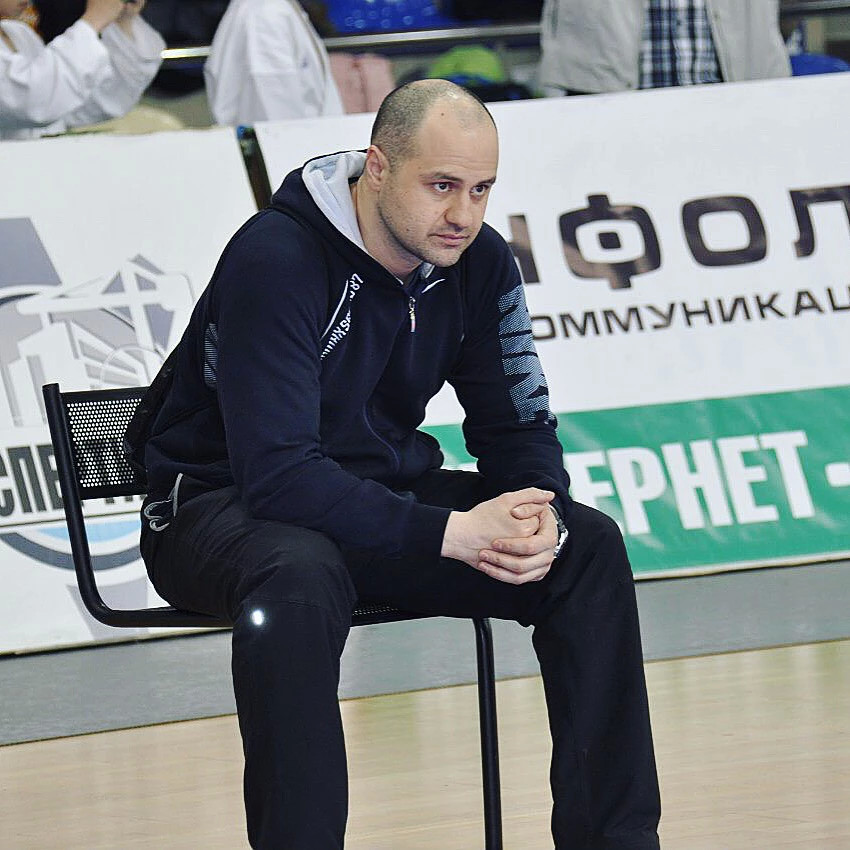 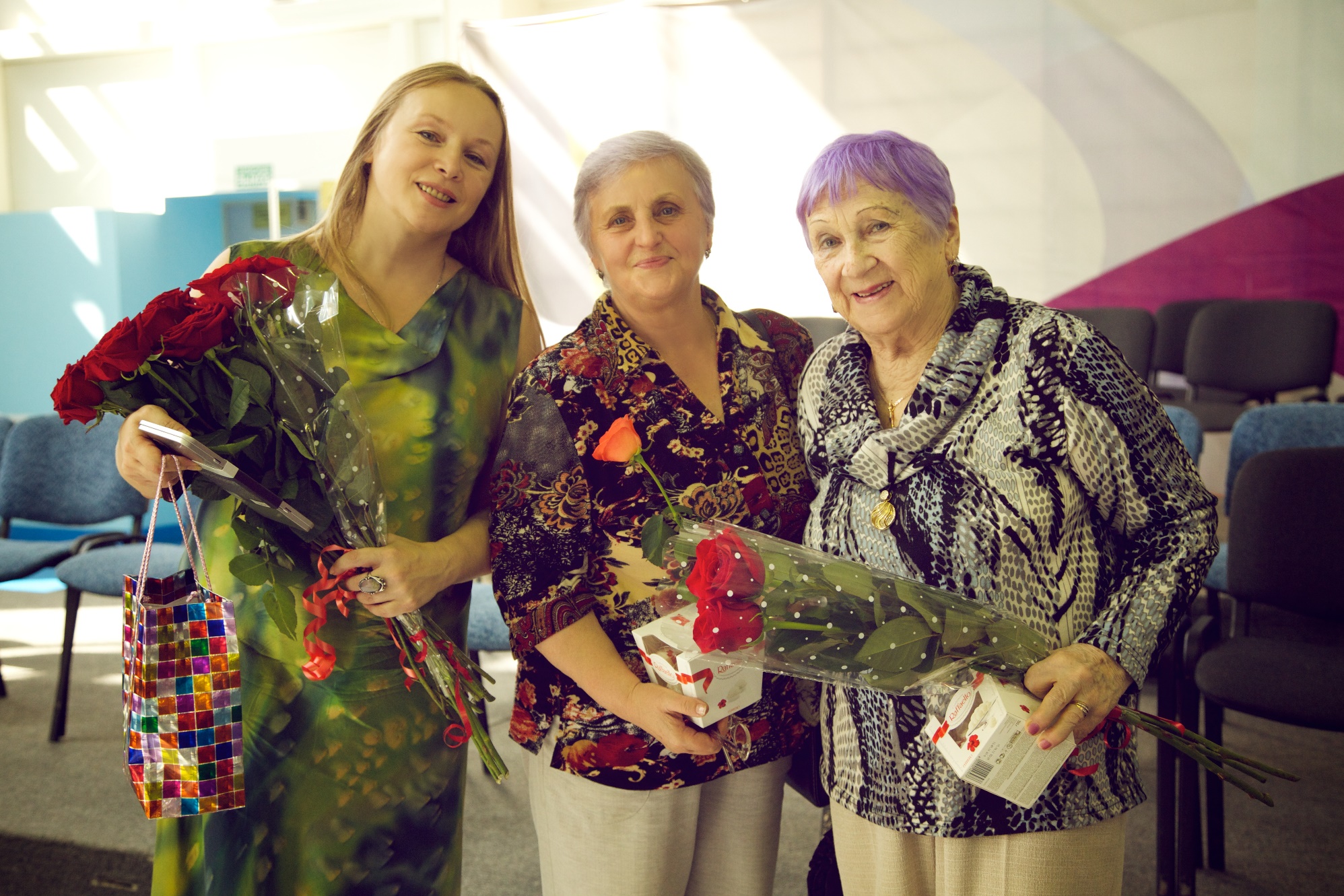 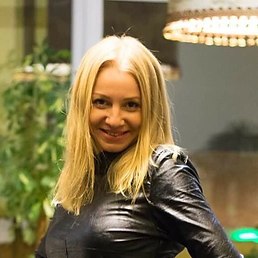 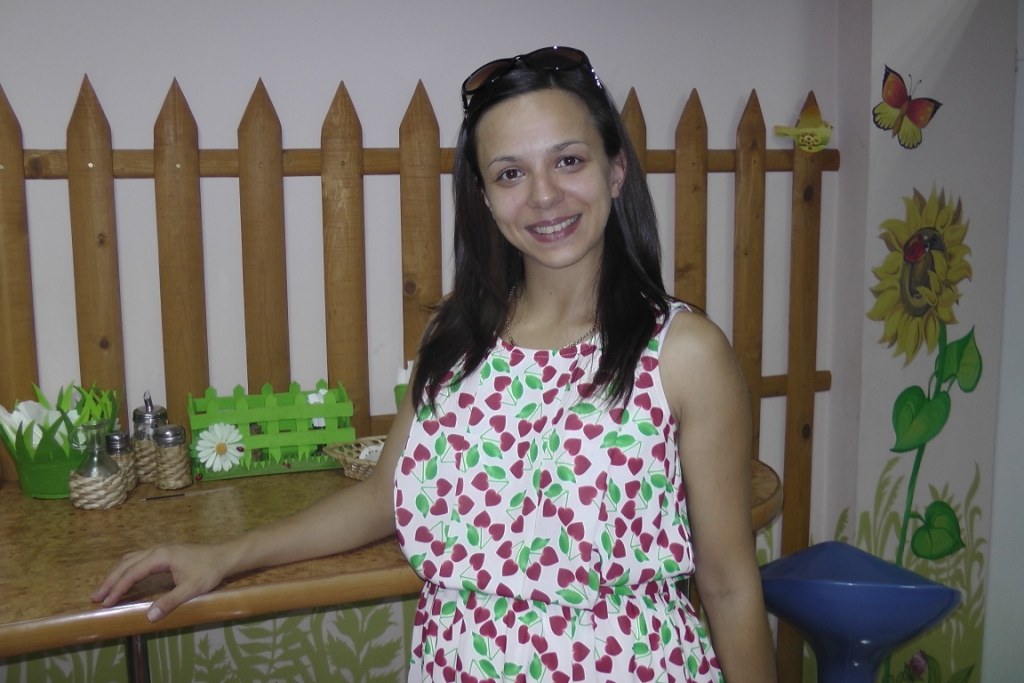 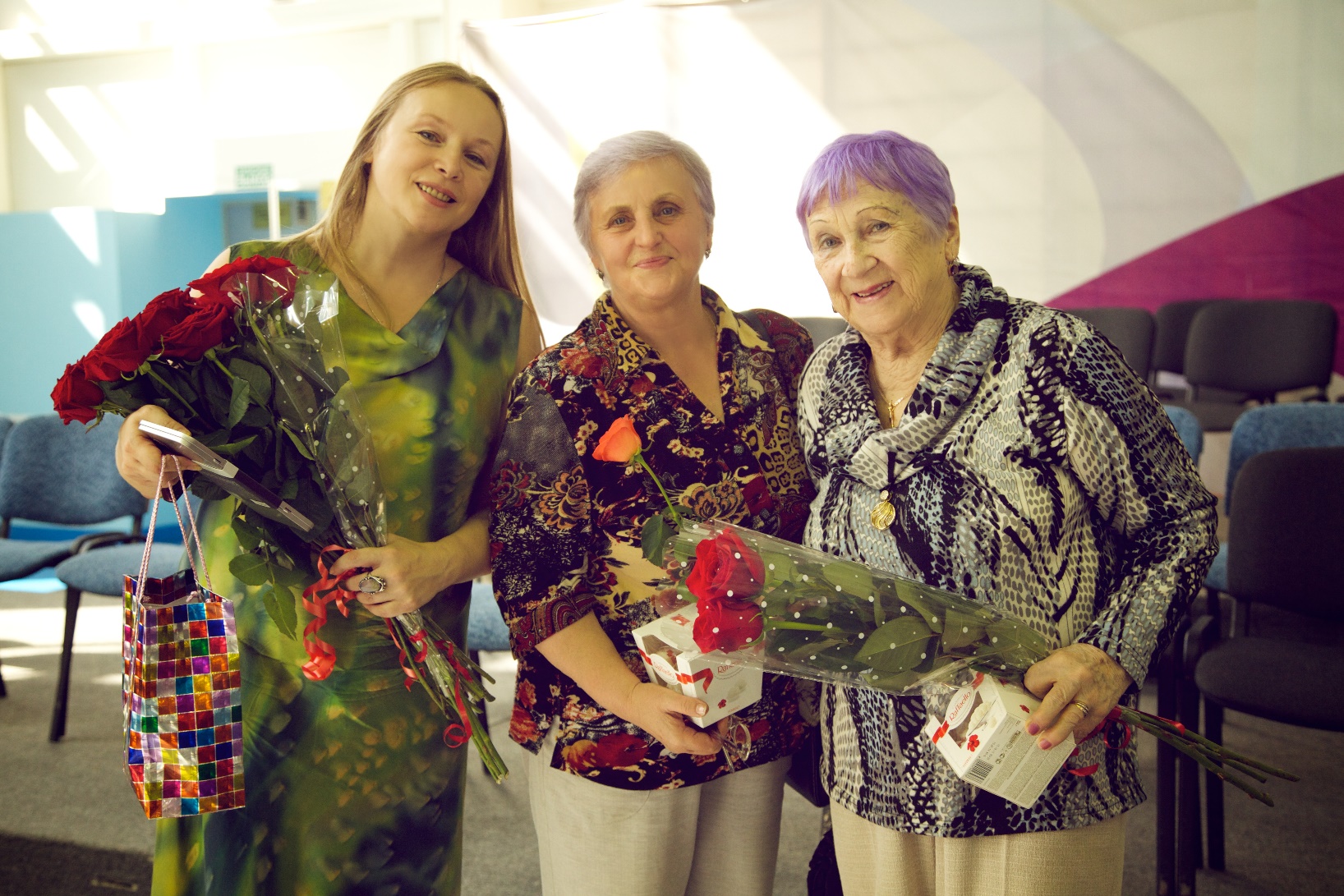 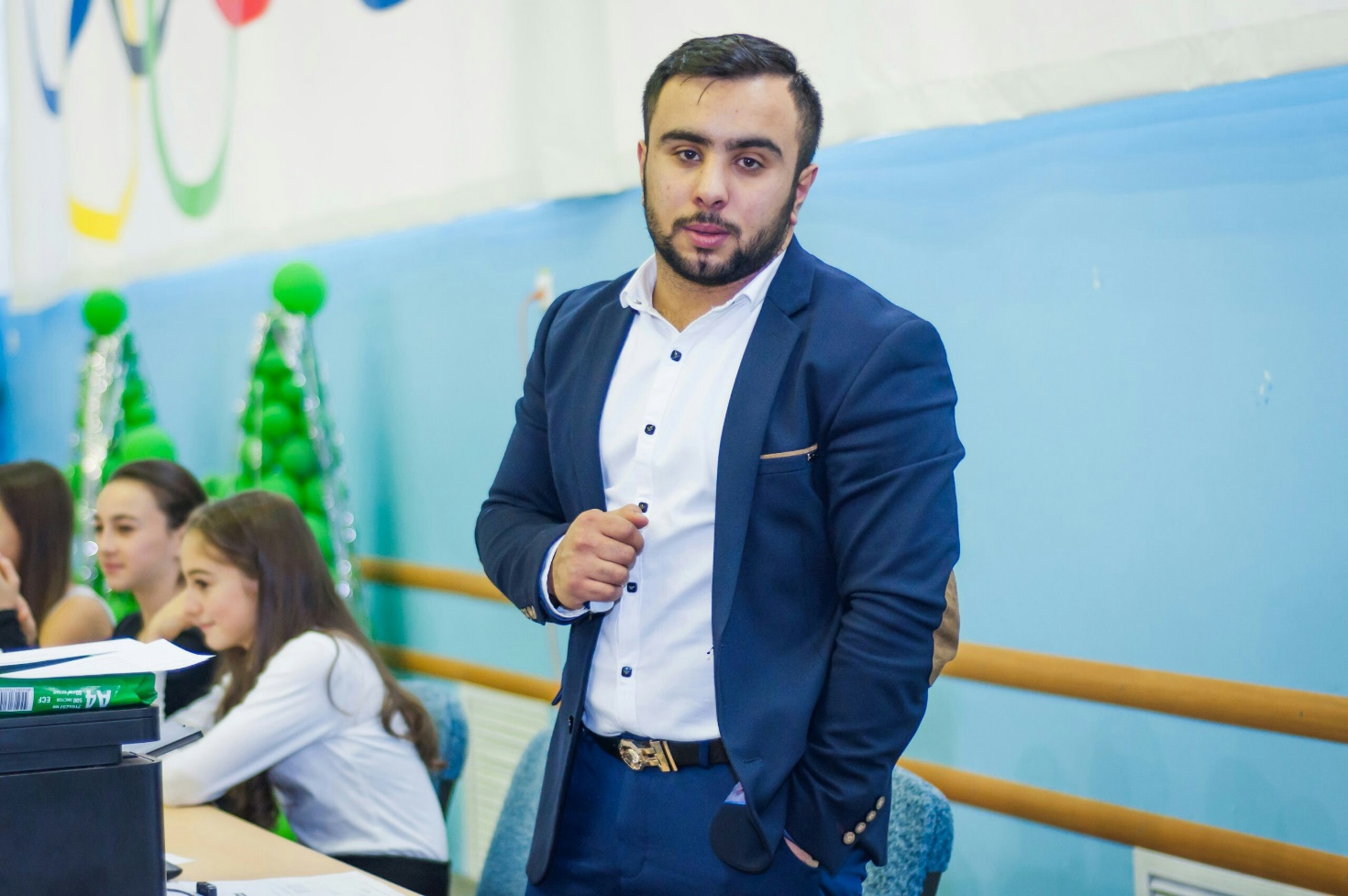 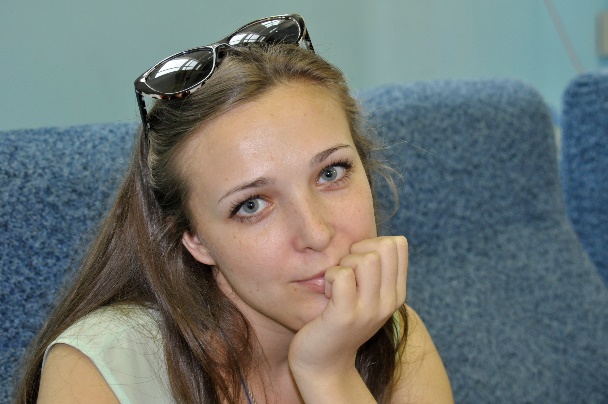 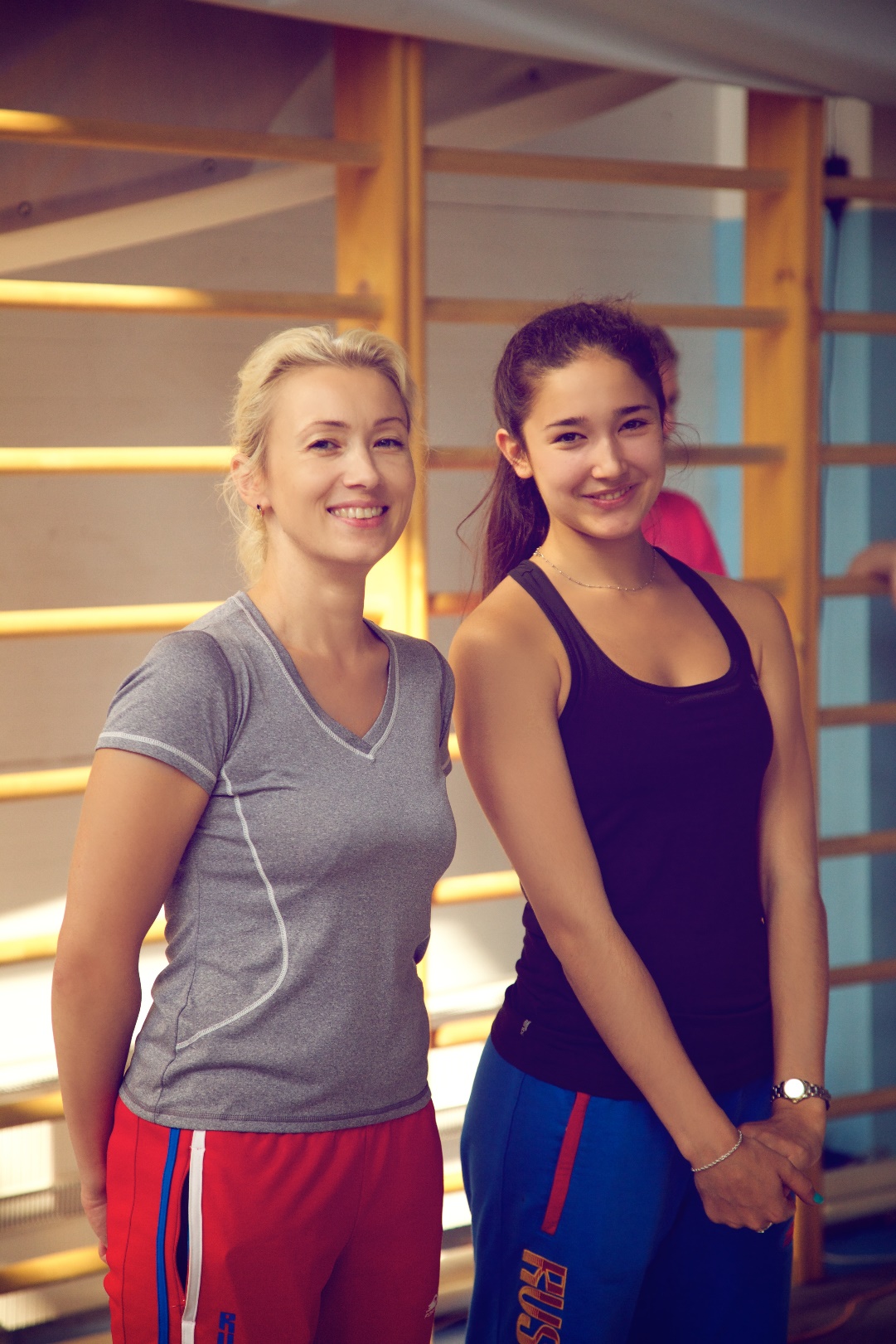 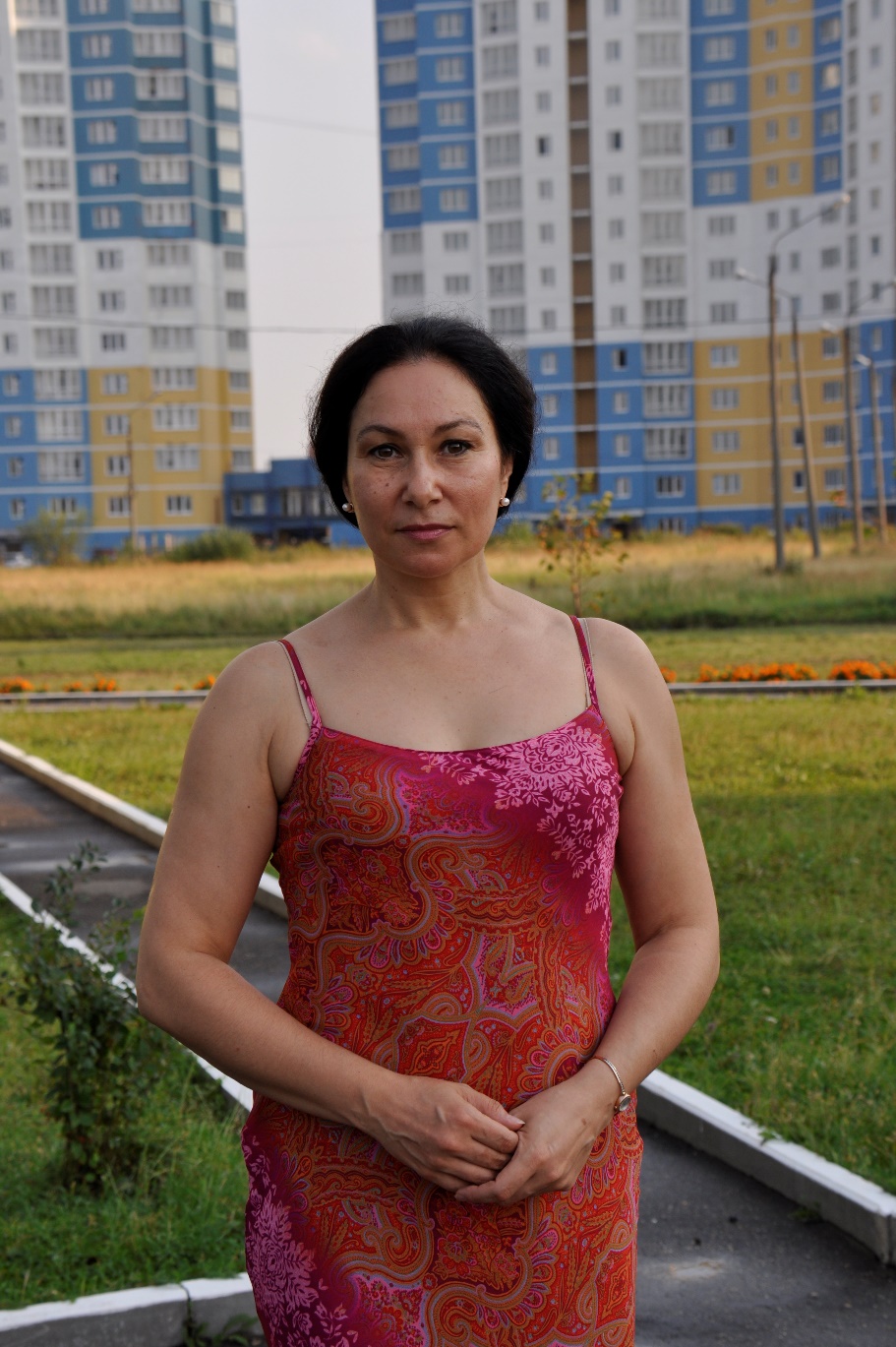 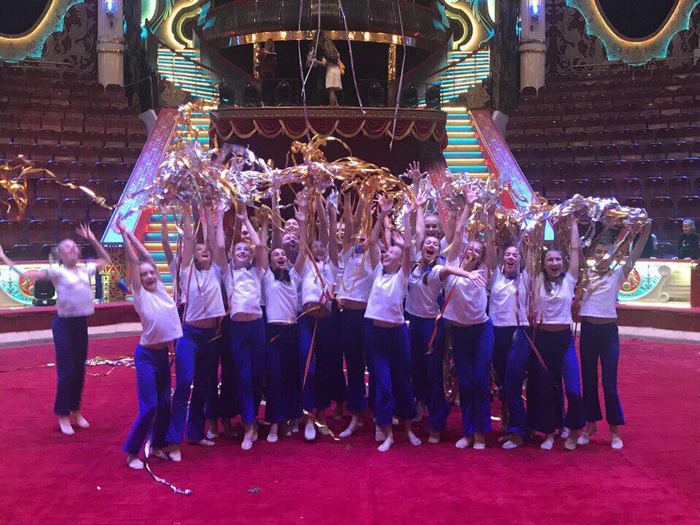 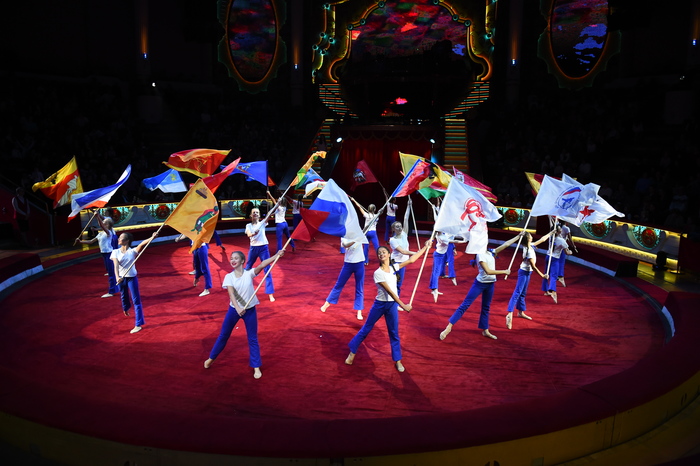 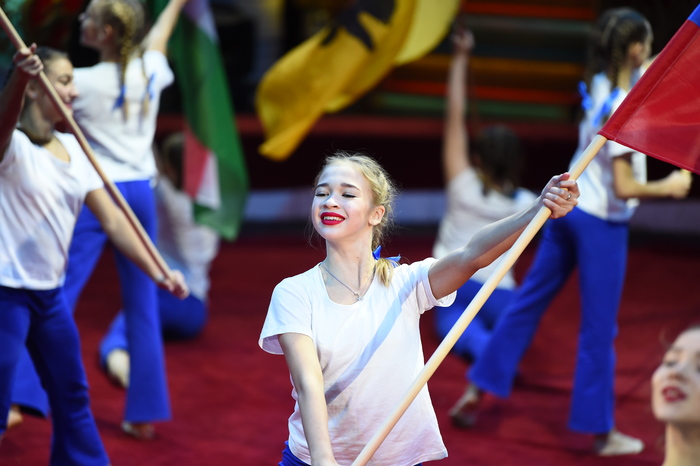 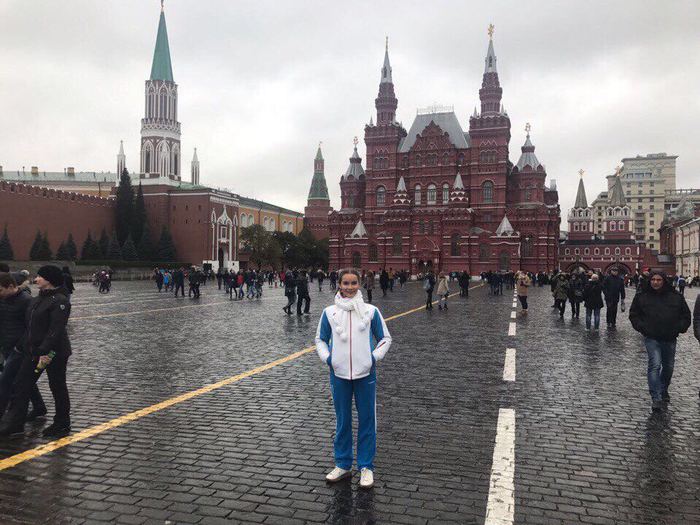 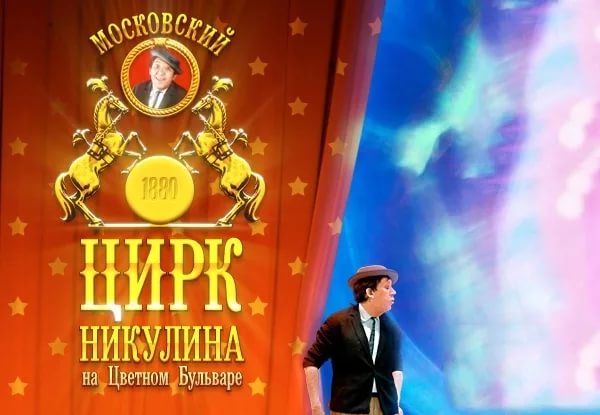 7-11 декабря 2017 года в г. Казань проходилВсероссийский турнир «Березка»и Всероссийские соревнования «Краса Руси» ОФСОО «Русь»по групповым упражнениям и индивидуальной программепо художественной гимнастике.500 спортсменок из 24 регионов России приехали в Казань.  52 гимнастки нашей школы принимали участие в этих соревнованиях. Девушки показали высокий уровень подготовки, заняв следующие места среди победителей и призеров:Индивидуальная программа1 место – Брылякова Дарья (по программе КМС)2 место – Чуканова Анна (по программе МС)Тренеры, подготовившие победителей и призеров: Чернышкова И.А., Каюмова К.Ф.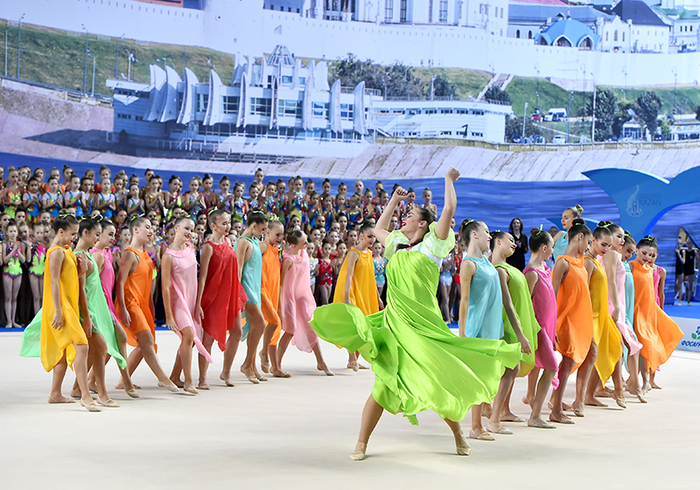 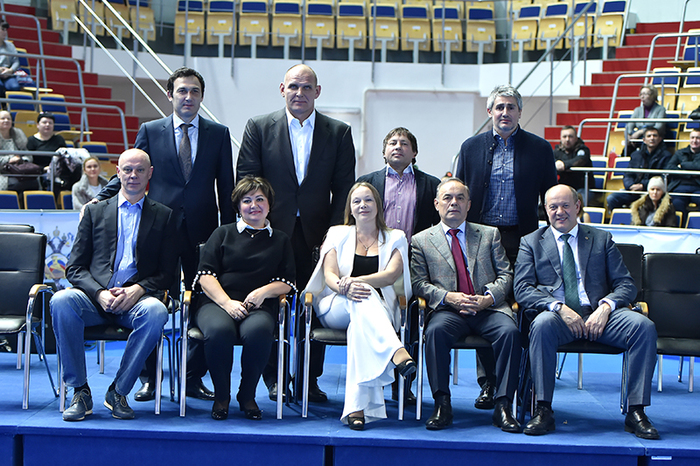 Групповые упражнения2 место – команда «Жар-Птица» (по программе МС)1 место – Сборная команда Ивановской области (по программе КМС)1 место – команда «Ассоль» (по программе 3 разряда)3 место -  команда «Фиеста» (по программе 2 разряда)3 место – команда «Маков цвет» (по программе 2 юн. разряда)Тренеры, подготовившие победителей и призеров: Харитонова А.А., Рощупкина И.В., Политун М.В., Шнабель О.С. Групповые упражнения2 место – команда «Жар-Птица» (по программе МС)1 место – Сборная команда Ивановской области (по программе КМС)1 место – команда «Ассоль» (по программе 3 разряда)3 место -  команда «Фиеста» (по программе 2 разряда)3 место – команда «Маков цвет» (по программе 2 юн. разряда)Тренеры, подготовившие победителей и призеров: Харитонова А.А., Рощупкина И.В., Политун М.В., Шнабель О.С.       Ежегодная торжественная церемония вручения муниципальных премий в области физической культуры и спорта за 2017 год прошла 26 декабря в нашем городе.  Лучшим спортсменам и тренерам, осуществляющим свою деятельность в области спорта высших достижений, внесшим значимый вклад в развитие физической культуры и спорта, вручили дипломы лауреатов конкурса на присуждение денежных поощрений.      Ежегодная торжественная церемония вручения муниципальных премий в области физической культуры и спорта за 2017 год прошла 26 декабря в нашем городе.  Лучшим спортсменам и тренерам, осуществляющим свою деятельность в области спорта высших достижений, внесшим значимый вклад в развитие физической культуры и спорта, вручили дипломы лауреатов конкурса на присуждение денежных поощрений.      Ежегодная торжественная церемония вручения муниципальных премий в области физической культуры и спорта за 2017 год прошла 26 декабря в нашем городе.  Лучшим спортсменам и тренерам, осуществляющим свою деятельность в области спорта высших достижений, внесшим значимый вклад в развитие физической культуры и спорта, вручили дипломы лауреатов конкурса на присуждение денежных поощрений.В номинации «Тренерам за подготовку спортсменов высокой квалификации» дипломы лауреатов вручены:
Амирану Рухая - тренеру-преподавателю по каратэ. 
Евгению Болдину - старшему тренеру-преподавателю по каратэ.В номинации «Тренерам за работу с одарёнными детьми в сфере физической культуры и спорта» муниципальных премий удостоены:
Ирина Чернышкова - заслуженный тренер России, старший тренер-преподаватель по художественной гимнастике. 
Амиран Рухая - тренер-преподаватель по каратэ. 
Евгений Болдин - старший тренер-преподаватель по каратэ.В номинации «Тренерам за подготовку спортсменов высокой квалификации» дипломы лауреатов вручены:
Амирану Рухая - тренеру-преподавателю по каратэ. 
Евгению Болдину - старшему тренеру-преподавателю по каратэ.В номинации «Тренерам за работу с одарёнными детьми в сфере физической культуры и спорта» муниципальных премий удостоены:
Ирина Чернышкова - заслуженный тренер России, старший тренер-преподаватель по художественной гимнастике. 
Амиран Рухая - тренер-преподаватель по каратэ. 
Евгений Болдин - старший тренер-преподаватель по каратэ.В номинации «Одарённым детям за успехи в области физической культуры и спорта» отмечены: 
Анна Лебедева - мастер спорта международного класса, победительница международных и всероссийских соревнований, призер Первенства России по художественной гимнастике. 
Данила Коршунов - победитель и призер всероссийских соревнований. 
Даниил Толкачев - победитель Первенства ЦФО, победитель и призер всероссийских соревнований.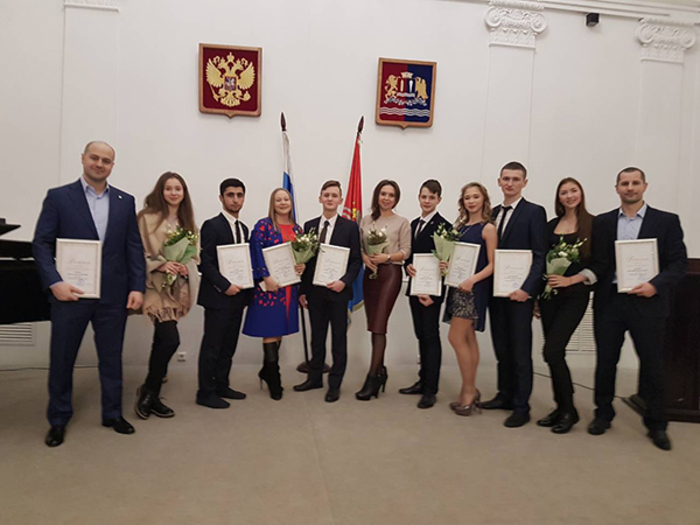 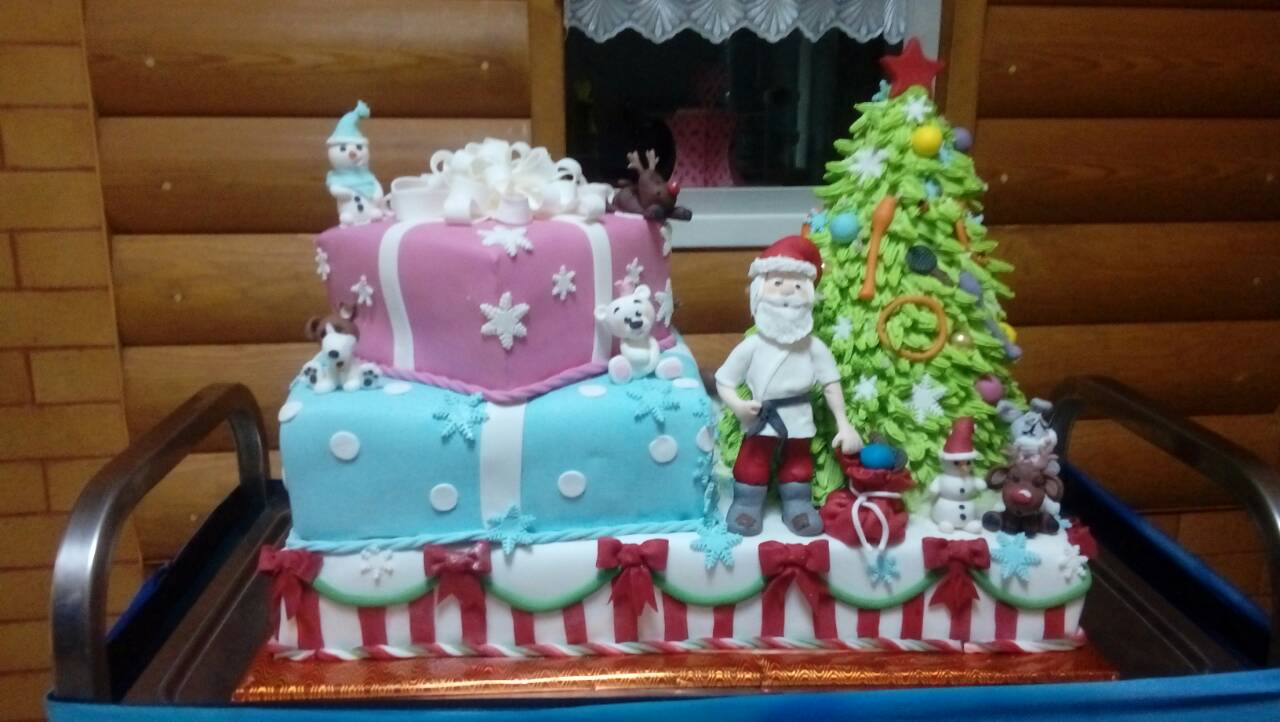 До свидания, 2017!!!